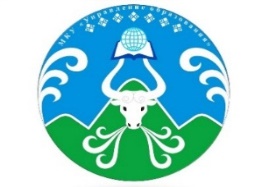 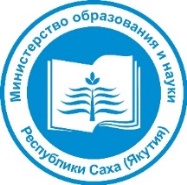 Муниципальное образование «Оймяконский улус (район)»Муниципальное казённое учреждение «Управление образования МО  «Оймяконский улус (район)»Приложение №1 к приказу МКУ «Управление образования МО «Оймяконский улус (район)» №45 от 16.02.  2021 г.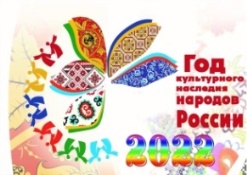 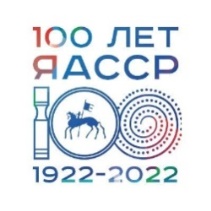 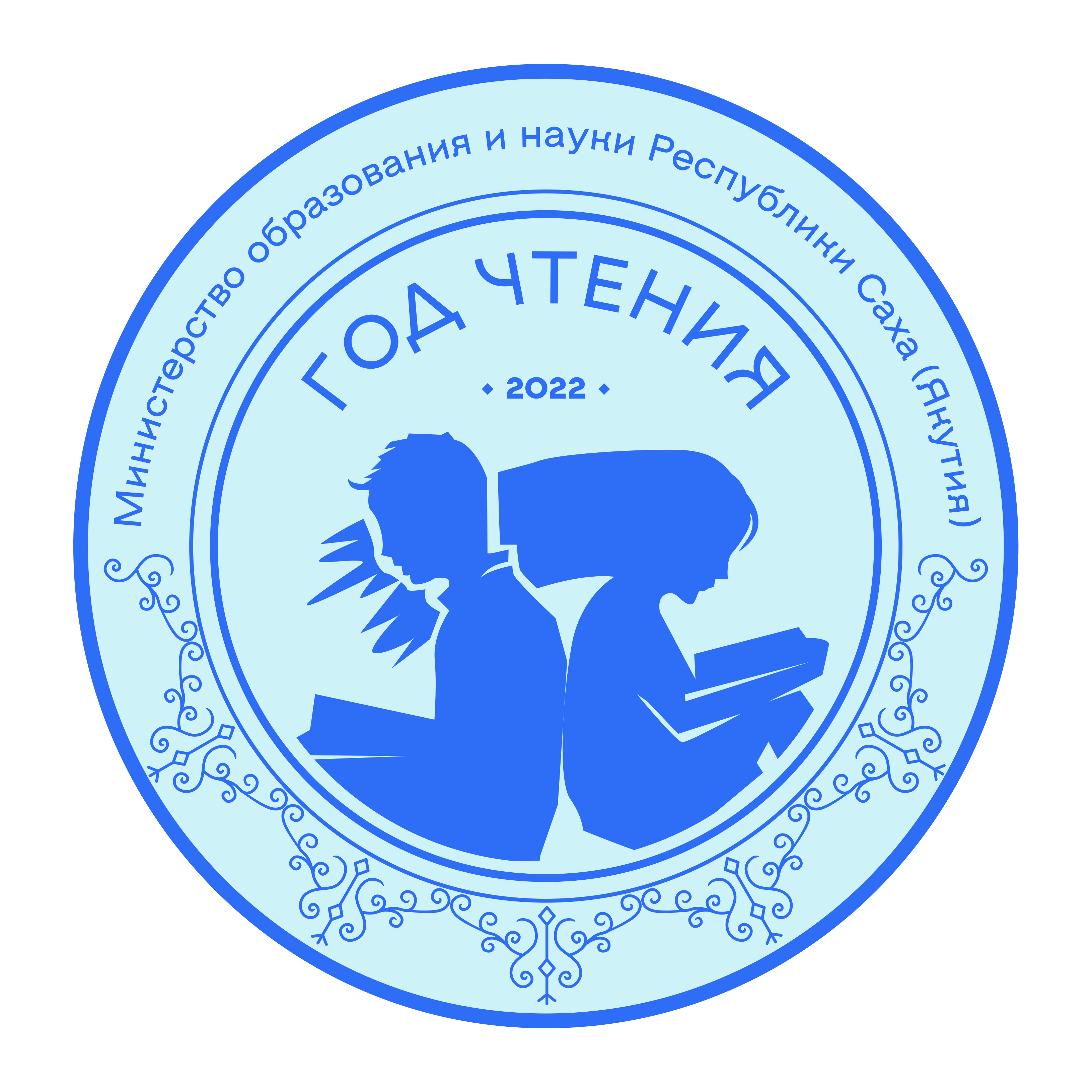 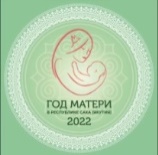                                                                                                           Программа	Февральского совещания работников учреждений образования Муниципального образования «Оймяконский улус (район)» с участиемИнститута развития образования и повышения квалификации работников образования им. С.Н. Донского-II Республики Саха (Якутия), Республиканского центра психолого-медико-социального сопровождения, ФГБУ «Российский детско-юношеский центр», Российского движения школьников РС(Я), Департамента государственной политики в сфере образования, воспитания и дополнительного образования Центра психолого-педагогической помощи детям Нерюнгринского района, СОШ №13 г. Нерюнгри, администрации, родительской общественности, улусного (районного) Совета депутатов, учреждений Муниципального образования «Оймяконский улус (район)» .Тема: «Управление качеством образования: методические аспекты».Дата проведения: 24-25 февраля 2022 года2022 год – Год культурного наследия в России2022 год – Год 100-летия ЯАССР и Год Матери в Республике Саха (Якутия) 2022 год – Год Чтения, объявленный Министерством образования и науки Республики Саха (Якутия)2022 год – Год добрых дел, посвященный 185-летию со дня рождения Н.О. Кривошапкина, в Оймяконском районе2022 год - Год подготовки к республиканскому Ысыах Олонхо в 2023 году на базе Оймяконского улусаПримечание: возможна корректировка предложенной Программы по мере необходимостиВ Программе указано Оймяконское местное время (разница: плюс один час относительно времени г. Якутск и г. Нерюнгри).Приложение №2 к приказу МКУ «Управление образования МО «Оймяконский улус (район)»  №45 от 16  февраля  2022 годаСостав оргкомитета по подготовке и проведению Февральского совещания работников учреждений образования в муниципальном образовании «Оймяконский улус (район)» Председатель Организационного комитета: Фасхутдинова Д.С. – начальник МКУ «Управление образования МО «Оймяконский улус (район)».Члены Организационного комитета:Николаева Т.И.  – заместитель начальника МКУ «Управление образования МО «Оймяконский улус (район)»;Баяр Д.В., начальник отдела мониторинга качества образования МКУ «Управление образования МО «Оймяконский улус (район)»;Орешко Н.Н. – главный специалист МКУ «Управление образования МО «Оймяконский улус (район)»;Корнева Л.М. – начальник отдела управления персоналом  МКУ «Управление образования МО «Оймяконский улус (район)»;Григорьева С.М. – начальник отдела воспитания и методического сопровождения МКУ «Управление образования МО «Оймяконский улус (район)»;Соловьёва А.А., главный специалист отдела воспитания и методического сопровождения МКУ «Управление образования МО «Оймяконский улус (район)»;Ачкасов М.А., ведущий специалист отдела обеспечения общего образования МКУ «Управление образования МО «Оймяконский улус (район)»Мероприятия для работников дошкольных образовательных учрежденийМероприятия для работников дошкольных образовательных учрежденийМероприятия для работников дошкольных образовательных учрежденийМероприятия для работников дошкольных образовательных учрежденийМероприятия для работников дошкольных образовательных учрежденийМероприятия для работников дошкольных образовательных учрежденийМероприятия для работников дошкольных образовательных учрежденийМероприятия для работников дошкольных образовательных учрежденийМероприятия для работников дошкольных образовательных учрежденийМероприятия для работников дошкольных образовательных учрежденийМероприятия для работников дошкольных образовательных учрежденийМероприятия для работников дошкольных образовательных учрежденийНаправление: «Воспитание детей дошкольного возраста на основе традиционных духовно-нравственных ценностей народов Российской Федерации».Модератор: Орешко Надежда Николаевна, главный специалист по дошкольному образованию отдела обеспечения общего образованияНаправление: «Воспитание детей дошкольного возраста на основе традиционных духовно-нравственных ценностей народов Российской Федерации».Модератор: Орешко Надежда Николаевна, главный специалист по дошкольному образованию отдела обеспечения общего образованияНаправление: «Воспитание детей дошкольного возраста на основе традиционных духовно-нравственных ценностей народов Российской Федерации».Модератор: Орешко Надежда Николаевна, главный специалист по дошкольному образованию отдела обеспечения общего образованияНаправление: «Воспитание детей дошкольного возраста на основе традиционных духовно-нравственных ценностей народов Российской Федерации».Модератор: Орешко Надежда Николаевна, главный специалист по дошкольному образованию отдела обеспечения общего образованияНаправление: «Воспитание детей дошкольного возраста на основе традиционных духовно-нравственных ценностей народов Российской Федерации».Модератор: Орешко Надежда Николаевна, главный специалист по дошкольному образованию отдела обеспечения общего образованияНаправление: «Воспитание детей дошкольного возраста на основе традиционных духовно-нравственных ценностей народов Российской Федерации».Модератор: Орешко Надежда Николаевна, главный специалист по дошкольному образованию отдела обеспечения общего образованияНаправление: «Воспитание детей дошкольного возраста на основе традиционных духовно-нравственных ценностей народов Российской Федерации».Модератор: Орешко Надежда Николаевна, главный специалист по дошкольному образованию отдела обеспечения общего образованияНаправление: «Воспитание детей дошкольного возраста на основе традиционных духовно-нравственных ценностей народов Российской Федерации».Модератор: Орешко Надежда Николаевна, главный специалист по дошкольному образованию отдела обеспечения общего образованияНаправление: «Воспитание детей дошкольного возраста на основе традиционных духовно-нравственных ценностей народов Российской Федерации».Модератор: Орешко Надежда Николаевна, главный специалист по дошкольному образованию отдела обеспечения общего образованияНаправление: «Воспитание детей дошкольного возраста на основе традиционных духовно-нравственных ценностей народов Российской Федерации».Модератор: Орешко Надежда Николаевна, главный специалист по дошкольному образованию отдела обеспечения общего образованияНаправление: «Воспитание детей дошкольного возраста на основе традиционных духовно-нравственных ценностей народов Российской Федерации».Модератор: Орешко Надежда Николаевна, главный специалист по дошкольному образованию отдела обеспечения общего образованияНаправление: «Воспитание детей дошкольного возраста на основе традиционных духовно-нравственных ценностей народов Российской Федерации».Модератор: Орешко Надежда Николаевна, главный специалист по дошкольному образованию отдела обеспечения общего образования24.02.2022г.24.02.2022г.10:00 – 10:1010:00 – 10:1010:00 – 10:10Вступительное словоВступительное словоВступительное словоВступительное словоОрешко Надежда Николаевна, главный специалист по дошкольному образованию отдела обеспечения общего образования. Тема: Мероприятия для работников дошкольных образовательных учрежденийПодключиться к конференции Zoomhttps://us05web.zoom.us/j/4605508241?pwd=VmR0SzdvTE95bDlJdDBPQ2xNbWJ3UT09Идентификатор конференции: 460 550 8241Код доступа: 123456 Тема: Мероприятия для работников дошкольных образовательных учрежденийПодключиться к конференции Zoomhttps://us05web.zoom.us/j/4605508241?pwd=VmR0SzdvTE95bDlJdDBPQ2xNbWJ3UT09Идентификатор конференции: 460 550 8241Код доступа: 123456 Тема: Мероприятия для работников дошкольных образовательных учрежденийПодключиться к конференции Zoomhttps://us05web.zoom.us/j/4605508241?pwd=VmR0SzdvTE95bDlJdDBPQ2xNbWJ3UT09Идентификатор конференции: 460 550 8241Код доступа: 12345624.02.2022г.24.02.2022г.10:10-10:2010:10-10:2010:10-10:20Приветствие детей ДОУПриветствие детей ДОУПриветствие детей ДОУПриветствие детей ДОУМБДОУ «УНДС №1 «Петушок» Тема: Мероприятия для работников дошкольных образовательных учрежденийПодключиться к конференции Zoomhttps://us05web.zoom.us/j/4605508241?pwd=VmR0SzdvTE95bDlJdDBPQ2xNbWJ3UT09Идентификатор конференции: 460 550 8241Код доступа: 123456 Тема: Мероприятия для работников дошкольных образовательных учрежденийПодключиться к конференции Zoomhttps://us05web.zoom.us/j/4605508241?pwd=VmR0SzdvTE95bDlJdDBPQ2xNbWJ3UT09Идентификатор конференции: 460 550 8241Код доступа: 123456 Тема: Мероприятия для работников дошкольных образовательных учрежденийПодключиться к конференции Zoomhttps://us05web.zoom.us/j/4605508241?pwd=VmR0SzdvTE95bDlJdDBPQ2xNbWJ3UT09Идентификатор конференции: 460 550 8241Код доступа: 12345624.02.2022г.24.02.2022г.10:20-10:3010:20-10:3010:20-10:30«Нравственное воспитание дошкольников через знакомство с народными праздниками и традициями».«Нравственное воспитание дошкольников через знакомство с народными праздниками и традициями».«Нравственное воспитание дошкольников через знакомство с народными праздниками и традициями».«Нравственное воспитание дошкольников через знакомство с народными праздниками и традициями».Береговая Марина Анатольевна,  воспитатель МБДОУ «УНДС № 1 «Петушок» Тема: Мероприятия для работников дошкольных образовательных учрежденийПодключиться к конференции Zoomhttps://us05web.zoom.us/j/4605508241?pwd=VmR0SzdvTE95bDlJdDBPQ2xNbWJ3UT09Идентификатор конференции: 460 550 8241Код доступа: 123456 Тема: Мероприятия для работников дошкольных образовательных учрежденийПодключиться к конференции Zoomhttps://us05web.zoom.us/j/4605508241?pwd=VmR0SzdvTE95bDlJdDBPQ2xNbWJ3UT09Идентификатор конференции: 460 550 8241Код доступа: 123456 Тема: Мероприятия для работников дошкольных образовательных учрежденийПодключиться к конференции Zoomhttps://us05web.zoom.us/j/4605508241?pwd=VmR0SzdvTE95bDlJdDBPQ2xNbWJ3UT09Идентификатор конференции: 460 550 8241Код доступа: 12345624.02.2022г.24.02.2022г.10:30-10:4010:30-10:4010:30-10:40«Специфика организации работы с детьми с особыми образовательными потребностями»  в рамках образовательной стажировки в г.Казань.«Специфика организации работы с детьми с особыми образовательными потребностями»  в рамках образовательной стажировки в г.Казань.«Специфика организации работы с детьми с особыми образовательными потребностями»  в рамках образовательной стажировки в г.Казань.«Специфика организации работы с детьми с особыми образовательными потребностями»  в рамках образовательной стажировки в г.Казань.Осинцева Марина Руслановна, ст.воспитатель МБДОУ «УНДС № 1 «Петушок». Тема: Мероприятия для работников дошкольных образовательных учрежденийПодключиться к конференции Zoomhttps://us05web.zoom.us/j/4605508241?pwd=VmR0SzdvTE95bDlJdDBPQ2xNbWJ3UT09Идентификатор конференции: 460 550 8241Код доступа: 123456 Тема: Мероприятия для работников дошкольных образовательных учрежденийПодключиться к конференции Zoomhttps://us05web.zoom.us/j/4605508241?pwd=VmR0SzdvTE95bDlJdDBPQ2xNbWJ3UT09Идентификатор конференции: 460 550 8241Код доступа: 123456 Тема: Мероприятия для работников дошкольных образовательных учрежденийПодключиться к конференции Zoomhttps://us05web.zoom.us/j/4605508241?pwd=VmR0SzdvTE95bDlJdDBPQ2xNbWJ3UT09Идентификатор конференции: 460 550 8241Код доступа: 12345624.02.2022г.24.02.2022г.10:40-10:4510:40-10:4510:40-10:45Музыкальный видеороликМузыкальный видеороликМузыкальный видеороликМузыкальный видеороликМБДОУ «УНДС № 36 «Березка». Тема: Мероприятия для работников дошкольных образовательных учрежденийПодключиться к конференции Zoomhttps://us05web.zoom.us/j/4605508241?pwd=VmR0SzdvTE95bDlJdDBPQ2xNbWJ3UT09Идентификатор конференции: 460 550 8241Код доступа: 123456 Тема: Мероприятия для работников дошкольных образовательных учрежденийПодключиться к конференции Zoomhttps://us05web.zoom.us/j/4605508241?pwd=VmR0SzdvTE95bDlJdDBPQ2xNbWJ3UT09Идентификатор конференции: 460 550 8241Код доступа: 123456 Тема: Мероприятия для работников дошкольных образовательных учрежденийПодключиться к конференции Zoomhttps://us05web.zoom.us/j/4605508241?pwd=VmR0SzdvTE95bDlJdDBPQ2xNbWJ3UT09Идентификатор конференции: 460 550 8241Код доступа: 12345624.02.2022г.24.02.2022г.10:45-10:5510:45-10:5510:45-10:55«Развивающая предметно- пространственная среда к образовательному модулю «Мультстудия «Я творю мир»«Развивающая предметно- пространственная среда к образовательному модулю «Мультстудия «Я творю мир»«Развивающая предметно- пространственная среда к образовательному модулю «Мультстудия «Я творю мир»«Развивающая предметно- пространственная среда к образовательному модулю «Мультстудия «Я творю мир»Тарутина Александра Александровна, воспитатель МБДОУ «УНДС № 36 «Березка» Тема: Мероприятия для работников дошкольных образовательных учрежденийПодключиться к конференции Zoomhttps://us05web.zoom.us/j/4605508241?pwd=VmR0SzdvTE95bDlJdDBPQ2xNbWJ3UT09Идентификатор конференции: 460 550 8241Код доступа: 123456 Тема: Мероприятия для работников дошкольных образовательных учрежденийПодключиться к конференции Zoomhttps://us05web.zoom.us/j/4605508241?pwd=VmR0SzdvTE95bDlJdDBPQ2xNbWJ3UT09Идентификатор конференции: 460 550 8241Код доступа: 123456 Тема: Мероприятия для работников дошкольных образовательных учрежденийПодключиться к конференции Zoomhttps://us05web.zoom.us/j/4605508241?pwd=VmR0SzdvTE95bDlJdDBPQ2xNbWJ3UT09Идентификатор конференции: 460 550 8241Код доступа: 12345624.02.2022г.24.02.2022г.10:55-11:0510:55-11:0510:55-11:05Музыкальный видеороликМузыкальный видеороликМузыкальный видеороликМузыкальный видеоролик«Томторский детский сад №24 «Кэскил» Тема: Мероприятия для работников дошкольных образовательных учрежденийПодключиться к конференции Zoomhttps://us05web.zoom.us/j/4605508241?pwd=VmR0SzdvTE95bDlJdDBPQ2xNbWJ3UT09Идентификатор конференции: 460 550 8241Код доступа: 123456 Тема: Мероприятия для работников дошкольных образовательных учрежденийПодключиться к конференции Zoomhttps://us05web.zoom.us/j/4605508241?pwd=VmR0SzdvTE95bDlJdDBPQ2xNbWJ3UT09Идентификатор конференции: 460 550 8241Код доступа: 123456 Тема: Мероприятия для работников дошкольных образовательных учрежденийПодключиться к конференции Zoomhttps://us05web.zoom.us/j/4605508241?pwd=VmR0SzdvTE95bDlJdDBPQ2xNbWJ3UT09Идентификатор конференции: 460 550 8241Код доступа: 12345624.02.2022г.24.02.2022г.11:05-11:1011:05-11:1011:05-11:10«Приобщение детей дошкольного возраста к традиционным культурным ценностям предков через настольные и подвижные игры»«Приобщение детей дошкольного возраста к традиционным культурным ценностям предков через настольные и подвижные игры»«Приобщение детей дошкольного возраста к традиционным культурным ценностям предков через настольные и подвижные игры»«Приобщение детей дошкольного возраста к традиционным культурным ценностям предков через настольные и подвижные игры»Кычкина Татяна Ивановна, воспитатель МКДОУ «Томторский детский сад №24 «Кэскил»  Тема: Мероприятия для работников дошкольных образовательных учрежденийПодключиться к конференции Zoomhttps://us05web.zoom.us/j/4605508241?pwd=VmR0SzdvTE95bDlJdDBPQ2xNbWJ3UT09Идентификатор конференции: 460 550 8241Код доступа: 123456 Тема: Мероприятия для работников дошкольных образовательных учрежденийПодключиться к конференции Zoomhttps://us05web.zoom.us/j/4605508241?pwd=VmR0SzdvTE95bDlJdDBPQ2xNbWJ3UT09Идентификатор конференции: 460 550 8241Код доступа: 123456 Тема: Мероприятия для работников дошкольных образовательных учрежденийПодключиться к конференции Zoomhttps://us05web.zoom.us/j/4605508241?pwd=VmR0SzdvTE95bDlJdDBPQ2xNbWJ3UT09Идентификатор конференции: 460 550 8241Код доступа: 12345624.02.2022г.24.02.2022г.11:10-11:2011:10-11:2011:10-11:20«Технологические аспекты построения образовательного процесса  на основе интересов ребенка» в рамках  образовательной стажировки в г. Казань«Технологические аспекты построения образовательного процесса  на основе интересов ребенка» в рамках  образовательной стажировки в г. Казань«Технологические аспекты построения образовательного процесса  на основе интересов ребенка» в рамках  образовательной стажировки в г. Казань«Технологические аспекты построения образовательного процесса  на основе интересов ребенка» в рамках  образовательной стажировки в г. КазаньСивцева Валентина Васильевна, заведующая МКДОУ «Томторский детский сад №24 «Кэскил» Тема: Мероприятия для работников дошкольных образовательных учрежденийПодключиться к конференции Zoomhttps://us05web.zoom.us/j/4605508241?pwd=VmR0SzdvTE95bDlJdDBPQ2xNbWJ3UT09Идентификатор конференции: 460 550 8241Код доступа: 123456 Тема: Мероприятия для работников дошкольных образовательных учрежденийПодключиться к конференции Zoomhttps://us05web.zoom.us/j/4605508241?pwd=VmR0SzdvTE95bDlJdDBPQ2xNbWJ3UT09Идентификатор конференции: 460 550 8241Код доступа: 123456 Тема: Мероприятия для работников дошкольных образовательных учрежденийПодключиться к конференции Zoomhttps://us05web.zoom.us/j/4605508241?pwd=VmR0SzdvTE95bDlJdDBPQ2xNbWJ3UT09Идентификатор конференции: 460 550 8241Код доступа: 12345624.02.2022г.24.02.2022г.11:20-11:3011:20-11:3011:20-11:30«Библиотека и детское чтение на перекрестке интересов»«Библиотека и детское чтение на перекрестке интересов»«Библиотека и детское чтение на перекрестке интересов»«Библиотека и детское чтение на перекрестке интересов»Кулешова Наталья Дмитриевна, Попова Альбина Владимировна, библиотекари  МКУК «ОМЦБС» Тема: Мероприятия для работников дошкольных образовательных учрежденийПодключиться к конференции Zoomhttps://us05web.zoom.us/j/4605508241?pwd=VmR0SzdvTE95bDlJdDBPQ2xNbWJ3UT09Идентификатор конференции: 460 550 8241Код доступа: 123456 Тема: Мероприятия для работников дошкольных образовательных учрежденийПодключиться к конференции Zoomhttps://us05web.zoom.us/j/4605508241?pwd=VmR0SzdvTE95bDlJdDBPQ2xNbWJ3UT09Идентификатор конференции: 460 550 8241Код доступа: 123456 Тема: Мероприятия для работников дошкольных образовательных учрежденийПодключиться к конференции Zoomhttps://us05web.zoom.us/j/4605508241?pwd=VmR0SzdvTE95bDlJdDBPQ2xNbWJ3UT09Идентификатор конференции: 460 550 8241Код доступа: 12345624.02.2022г.24.02.2022г.11:30-11:3511:30-11:3511:30-11:35Музыкальный видеороликМузыкальный видеороликМузыкальный видеороликМузыкальный видеороликМБДОУ «УНДС №3 «Сказка» Тема: Мероприятия для работников дошкольных образовательных учрежденийПодключиться к конференции Zoomhttps://us05web.zoom.us/j/4605508241?pwd=VmR0SzdvTE95bDlJdDBPQ2xNbWJ3UT09Идентификатор конференции: 460 550 8241Код доступа: 123456 Тема: Мероприятия для работников дошкольных образовательных учрежденийПодключиться к конференции Zoomhttps://us05web.zoom.us/j/4605508241?pwd=VmR0SzdvTE95bDlJdDBPQ2xNbWJ3UT09Идентификатор конференции: 460 550 8241Код доступа: 123456 Тема: Мероприятия для работников дошкольных образовательных учрежденийПодключиться к конференции Zoomhttps://us05web.zoom.us/j/4605508241?pwd=VmR0SzdvTE95bDlJdDBPQ2xNbWJ3UT09Идентификатор конференции: 460 550 8241Код доступа: 12345624.02.2022г.24.02.2022г.11:35-11:5011:35-11:5011:35-11:50«Взаимодействие участников образовательных отношений,  как индикатор качества дошкольного образования» в рамках образовательной стажировки  г. Казань«Взаимодействие участников образовательных отношений,  как индикатор качества дошкольного образования» в рамках образовательной стажировки  г. Казань«Взаимодействие участников образовательных отношений,  как индикатор качества дошкольного образования» в рамках образовательной стажировки  г. Казань«Взаимодействие участников образовательных отношений,  как индикатор качества дошкольного образования» в рамках образовательной стажировки  г. КазаньКирова Юлия Владимировна, педагог- психолог МБДОУ «УНДС №3 «Сказка» Тема: Мероприятия для работников дошкольных образовательных учрежденийПодключиться к конференции Zoomhttps://us05web.zoom.us/j/4605508241?pwd=VmR0SzdvTE95bDlJdDBPQ2xNbWJ3UT09Идентификатор конференции: 460 550 8241Код доступа: 123456 Тема: Мероприятия для работников дошкольных образовательных учрежденийПодключиться к конференции Zoomhttps://us05web.zoom.us/j/4605508241?pwd=VmR0SzdvTE95bDlJdDBPQ2xNbWJ3UT09Идентификатор конференции: 460 550 8241Код доступа: 123456 Тема: Мероприятия для работников дошкольных образовательных учрежденийПодключиться к конференции Zoomhttps://us05web.zoom.us/j/4605508241?pwd=VmR0SzdvTE95bDlJdDBPQ2xNbWJ3UT09Идентификатор конференции: 460 550 8241Код доступа: 12345624.02.2022г.24.02.2022г.11:50-12:0011:50-12:0011:50-12:00Родной язык, как средство сохранения культурного наследияРодной язык, как средство сохранения культурного наследияРодной язык, как средство сохранения культурного наследияРодной язык, как средство сохранения культурного наследияВинокурова Марфа Дмитриевна, воспитатель Тема: Мероприятия для работников дошкольных образовательных учрежденийПодключиться к конференции Zoomhttps://us05web.zoom.us/j/4605508241?pwd=VmR0SzdvTE95bDlJdDBPQ2xNbWJ3UT09Идентификатор конференции: 460 550 8241Код доступа: 123456 Тема: Мероприятия для работников дошкольных образовательных учрежденийПодключиться к конференции Zoomhttps://us05web.zoom.us/j/4605508241?pwd=VmR0SzdvTE95bDlJdDBPQ2xNbWJ3UT09Идентификатор конференции: 460 550 8241Код доступа: 123456 Тема: Мероприятия для работников дошкольных образовательных учрежденийПодключиться к конференции Zoomhttps://us05web.zoom.us/j/4605508241?pwd=VmR0SzdvTE95bDlJdDBPQ2xNbWJ3UT09Идентификатор конференции: 460 550 8241Код доступа: 12345624.02.2022г.24.02.2022г.12:10-12:1512:10-12:1512:10-12:15Музыкальный видеороликМузыкальный видеороликМузыкальный видеороликМузыкальный видеороликМКДОУ «Оймяконский детский сад №20 «Чуораанчык» Тема: Мероприятия для работников дошкольных образовательных учрежденийПодключиться к конференции Zoomhttps://us05web.zoom.us/j/4605508241?pwd=VmR0SzdvTE95bDlJdDBPQ2xNbWJ3UT09Идентификатор конференции: 460 550 8241Код доступа: 123456 Тема: Мероприятия для работников дошкольных образовательных учрежденийПодключиться к конференции Zoomhttps://us05web.zoom.us/j/4605508241?pwd=VmR0SzdvTE95bDlJdDBPQ2xNbWJ3UT09Идентификатор конференции: 460 550 8241Код доступа: 123456 Тема: Мероприятия для работников дошкольных образовательных учрежденийПодключиться к конференции Zoomhttps://us05web.zoom.us/j/4605508241?pwd=VmR0SzdvTE95bDlJdDBPQ2xNbWJ3UT09Идентификатор конференции: 460 550 8241Код доступа: 12345624.02.2022г.24.02.2022г.12:15-12:2512:15-12:2512:15-12:25Ознакомление дошкольников с национальной одеждой» Кружок «Кемус суутук»Ознакомление дошкольников с национальной одеждой» Кружок «Кемус суутук»Ознакомление дошкольников с национальной одеждой» Кружок «Кемус суутук»Ознакомление дошкольников с национальной одеждой» Кружок «Кемус суутук»Уваровская Нелли Геннадьевна,  воспитатель МКДОУ «Оймяконский детский сад №20 «Чуораанчык» ф.25 Тема: Мероприятия для работников дошкольных образовательных учрежденийПодключиться к конференции Zoomhttps://us05web.zoom.us/j/4605508241?pwd=VmR0SzdvTE95bDlJdDBPQ2xNbWJ3UT09Идентификатор конференции: 460 550 8241Код доступа: 123456 Тема: Мероприятия для работников дошкольных образовательных учрежденийПодключиться к конференции Zoomhttps://us05web.zoom.us/j/4605508241?pwd=VmR0SzdvTE95bDlJdDBPQ2xNbWJ3UT09Идентификатор конференции: 460 550 8241Код доступа: 123456 Тема: Мероприятия для работников дошкольных образовательных учрежденийПодключиться к конференции Zoomhttps://us05web.zoom.us/j/4605508241?pwd=VmR0SzdvTE95bDlJdDBPQ2xNbWJ3UT09Идентификатор конференции: 460 550 8241Код доступа: 12345624.02.2022г.24.02.2022г.12:25-12-3512:25-12-3512:25-12-35«Кыбытык ньыманан сахалыы олбох»- мастер класс«Кыбытык ньыманан сахалыы олбох»- мастер класс«Кыбытык ньыманан сахалыы олбох»- мастер класс«Кыбытык ньыманан сахалыы олбох»- мастер классАмосова Сардана Иннокентьевна, воспитатель МКДОУ «Оймяконский детский сад №20 «Чуораанчык». Тема: Мероприятия для работников дошкольных образовательных учрежденийПодключиться к конференции Zoomhttps://us05web.zoom.us/j/4605508241?pwd=VmR0SzdvTE95bDlJdDBPQ2xNbWJ3UT09Идентификатор конференции: 460 550 8241Код доступа: 123456 Тема: Мероприятия для работников дошкольных образовательных учрежденийПодключиться к конференции Zoomhttps://us05web.zoom.us/j/4605508241?pwd=VmR0SzdvTE95bDlJdDBPQ2xNbWJ3UT09Идентификатор конференции: 460 550 8241Код доступа: 123456 Тема: Мероприятия для работников дошкольных образовательных учрежденийПодключиться к конференции Zoomhttps://us05web.zoom.us/j/4605508241?pwd=VmR0SzdvTE95bDlJdDBPQ2xNbWJ3UT09Идентификатор конференции: 460 550 8241Код доступа: 12345624.02.2022г.24.02.2022г.12:35-13:0012:35-13:0012:35-13:00«Путешествие в страну Олонхо»- открытая НОД«Путешествие в страну Олонхо»- открытая НОД«Путешествие в страну Олонхо»- открытая НОД«Путешествие в страну Олонхо»- открытая НОДАтласова Любомира Олеговна, воспитатель МКДОУ «Оймяконский детский сад №20 «Чуораанчык» Тема: Мероприятия для работников дошкольных образовательных учрежденийПодключиться к конференции Zoomhttps://us05web.zoom.us/j/4605508241?pwd=VmR0SzdvTE95bDlJdDBPQ2xNbWJ3UT09Идентификатор конференции: 460 550 8241Код доступа: 123456 Тема: Мероприятия для работников дошкольных образовательных учрежденийПодключиться к конференции Zoomhttps://us05web.zoom.us/j/4605508241?pwd=VmR0SzdvTE95bDlJdDBPQ2xNbWJ3UT09Идентификатор конференции: 460 550 8241Код доступа: 123456 Тема: Мероприятия для работников дошкольных образовательных учрежденийПодключиться к конференции Zoomhttps://us05web.zoom.us/j/4605508241?pwd=VmR0SzdvTE95bDlJdDBPQ2xNbWJ3UT09Идентификатор конференции: 460 550 8241Код доступа: 12345624.02.2022г.24.02.2022г.13:00-14:0013:00-14:0013:00-14:00ПЕРЕРЫВПЕРЕРЫВПЕРЕРЫВПЕРЕРЫВ Тема: Мероприятия для работников дошкольных образовательных учрежденийПодключиться к конференции Zoomhttps://us05web.zoom.us/j/4605508241?pwd=VmR0SzdvTE95bDlJdDBPQ2xNbWJ3UT09Идентификатор конференции: 460 550 8241Код доступа: 123456 Тема: Мероприятия для работников дошкольных образовательных учрежденийПодключиться к конференции Zoomhttps://us05web.zoom.us/j/4605508241?pwd=VmR0SzdvTE95bDlJdDBPQ2xNbWJ3UT09Идентификатор конференции: 460 550 8241Код доступа: 123456 Тема: Мероприятия для работников дошкольных образовательных учрежденийПодключиться к конференции Zoomhttps://us05web.zoom.us/j/4605508241?pwd=VmR0SzdvTE95bDlJdDBPQ2xNbWJ3UT09Идентификатор конференции: 460 550 8241Код доступа: 12345624.02.2022г.24.02.2022г.14:00-14:0514:00-14:0514:00-14:05Музыкальный видеороликМузыкальный видеороликМузыкальный видеороликМузыкальный видеороликМКДОУ «Ючюгейский детский сад №21»Тугутчаан» Тема: Мероприятия для работников дошкольных образовательных учрежденийПодключиться к конференции Zoomhttps://us05web.zoom.us/j/4605508241?pwd=VmR0SzdvTE95bDlJdDBPQ2xNbWJ3UT09Идентификатор конференции: 460 550 8241Код доступа: 123456 Тема: Мероприятия для работников дошкольных образовательных учрежденийПодключиться к конференции Zoomhttps://us05web.zoom.us/j/4605508241?pwd=VmR0SzdvTE95bDlJdDBPQ2xNbWJ3UT09Идентификатор конференции: 460 550 8241Код доступа: 123456 Тема: Мероприятия для работников дошкольных образовательных учрежденийПодключиться к конференции Zoomhttps://us05web.zoom.us/j/4605508241?pwd=VmR0SzdvTE95bDlJdDBPQ2xNbWJ3UT09Идентификатор конференции: 460 550 8241Код доступа: 12345624.02.2022г.24.02.2022г.14:05-14:3514:05-14:3514:05-14:35Выступление педагогов МКДОУ « Ючюгейский детский сад №21»Тугутчаан»Выступление педагогов МКДОУ « Ючюгейский детский сад №21»Тугутчаан»Выступление педагогов МКДОУ « Ючюгейский детский сад №21»Тугутчаан»Выступление педагогов МКДОУ « Ючюгейский детский сад №21»Тугутчаан»МКДОУ «Ючюгейский детский сад №21»Тугутчаан» Тема: Мероприятия для работников дошкольных образовательных учрежденийПодключиться к конференции Zoomhttps://us05web.zoom.us/j/4605508241?pwd=VmR0SzdvTE95bDlJdDBPQ2xNbWJ3UT09Идентификатор конференции: 460 550 8241Код доступа: 123456 Тема: Мероприятия для работников дошкольных образовательных учрежденийПодключиться к конференции Zoomhttps://us05web.zoom.us/j/4605508241?pwd=VmR0SzdvTE95bDlJdDBPQ2xNbWJ3UT09Идентификатор конференции: 460 550 8241Код доступа: 123456 Тема: Мероприятия для работников дошкольных образовательных учрежденийПодключиться к конференции Zoomhttps://us05web.zoom.us/j/4605508241?pwd=VmR0SzdvTE95bDlJdDBPQ2xNbWJ3UT09Идентификатор конференции: 460 550 8241Код доступа: 12345624.02.2022г.24.02.2022г.14:35-15:0014:35-15:0014:35-15:00МониторингМониторингМониторингМониторингОрешко Надежда Николаевна, главный специалист по дошкольному образованию отдела обеспечения общего образования24.02.2022г.24.02.2022г.15:00-16:00(по местному времени)15:00-16:00(по местному времени)15:00-16:00(по местному времени)Лекция  «Формирование культурных ценностей детей дошкольного возраста посредством этнопедагогикиЛекция  «Формирование культурных ценностей детей дошкольного возраста посредством этнопедагогикиЛекция  «Формирование культурных ценностей детей дошкольного возраста посредством этнопедагогикиЛекция  «Формирование культурных ценностей детей дошкольного возраста посредством этнопедагогикиНадежда Николаевна Лебедева, заведующая  кафедрой дошкольного образования24.02.2022г.24.02.2022г.16:00-17:0016:00-17:0016:00-17:00Подведение итоговПодведение итоговПодведение итоговПодведение итоговОрешко Надежда Николаевна, главный специалист по дошкольному образованию отдела обеспечения общего образованияМероприятия по дополнительному образованиюМероприятия по дополнительному образованиюМероприятия по дополнительному образованиюМероприятия по дополнительному образованиюМероприятия по дополнительному образованиюМероприятия по дополнительному образованиюМероприятия по дополнительному образованиюМероприятия по дополнительному образованиюМероприятия по дополнительному образованиюМероприятия по дополнительному образованиюМероприятия по дополнительному образованиюМероприятия по дополнительному образованиюНаправление: «Современная система дополнительного образования и перспективы её развития»Модераторы: Григорьева Сахаайа Михайловна, начальник отдела воспитания и методического сопровождения, Соловьёва Анна Александровна, главный специалист отдела воспитания и методического сопровождения  Дорошенко Анжелика Фёдоровна, директор МБУ «Центр развития детского творчества «Пегас»Направление: «Современная система дополнительного образования и перспективы её развития»Модераторы: Григорьева Сахаайа Михайловна, начальник отдела воспитания и методического сопровождения, Соловьёва Анна Александровна, главный специалист отдела воспитания и методического сопровождения  Дорошенко Анжелика Фёдоровна, директор МБУ «Центр развития детского творчества «Пегас»Направление: «Современная система дополнительного образования и перспективы её развития»Модераторы: Григорьева Сахаайа Михайловна, начальник отдела воспитания и методического сопровождения, Соловьёва Анна Александровна, главный специалист отдела воспитания и методического сопровождения  Дорошенко Анжелика Фёдоровна, директор МБУ «Центр развития детского творчества «Пегас»Направление: «Современная система дополнительного образования и перспективы её развития»Модераторы: Григорьева Сахаайа Михайловна, начальник отдела воспитания и методического сопровождения, Соловьёва Анна Александровна, главный специалист отдела воспитания и методического сопровождения  Дорошенко Анжелика Фёдоровна, директор МБУ «Центр развития детского творчества «Пегас»Направление: «Современная система дополнительного образования и перспективы её развития»Модераторы: Григорьева Сахаайа Михайловна, начальник отдела воспитания и методического сопровождения, Соловьёва Анна Александровна, главный специалист отдела воспитания и методического сопровождения  Дорошенко Анжелика Фёдоровна, директор МБУ «Центр развития детского творчества «Пегас»Направление: «Современная система дополнительного образования и перспективы её развития»Модераторы: Григорьева Сахаайа Михайловна, начальник отдела воспитания и методического сопровождения, Соловьёва Анна Александровна, главный специалист отдела воспитания и методического сопровождения  Дорошенко Анжелика Фёдоровна, директор МБУ «Центр развития детского творчества «Пегас»Направление: «Современная система дополнительного образования и перспективы её развития»Модераторы: Григорьева Сахаайа Михайловна, начальник отдела воспитания и методического сопровождения, Соловьёва Анна Александровна, главный специалист отдела воспитания и методического сопровождения  Дорошенко Анжелика Фёдоровна, директор МБУ «Центр развития детского творчества «Пегас»Направление: «Современная система дополнительного образования и перспективы её развития»Модераторы: Григорьева Сахаайа Михайловна, начальник отдела воспитания и методического сопровождения, Соловьёва Анна Александровна, главный специалист отдела воспитания и методического сопровождения  Дорошенко Анжелика Фёдоровна, директор МБУ «Центр развития детского творчества «Пегас»Направление: «Современная система дополнительного образования и перспективы её развития»Модераторы: Григорьева Сахаайа Михайловна, начальник отдела воспитания и методического сопровождения, Соловьёва Анна Александровна, главный специалист отдела воспитания и методического сопровождения  Дорошенко Анжелика Фёдоровна, директор МБУ «Центр развития детского творчества «Пегас»Направление: «Современная система дополнительного образования и перспективы её развития»Модераторы: Григорьева Сахаайа Михайловна, начальник отдела воспитания и методического сопровождения, Соловьёва Анна Александровна, главный специалист отдела воспитания и методического сопровождения  Дорошенко Анжелика Фёдоровна, директор МБУ «Центр развития детского творчества «Пегас»Направление: «Современная система дополнительного образования и перспективы её развития»Модераторы: Григорьева Сахаайа Михайловна, начальник отдела воспитания и методического сопровождения, Соловьёва Анна Александровна, главный специалист отдела воспитания и методического сопровождения  Дорошенко Анжелика Фёдоровна, директор МБУ «Центр развития детского творчества «Пегас»Направление: «Современная система дополнительного образования и перспективы её развития»Модераторы: Григорьева Сахаайа Михайловна, начальник отдела воспитания и методического сопровождения, Соловьёва Анна Александровна, главный специалист отдела воспитания и методического сопровождения  Дорошенко Анжелика Фёдоровна, директор МБУ «Центр развития детского творчества «Пегас»24.02.2022г.10:00-10:1010:00-10:1010:00-10:10Воспитание творческой личности педагогами дополнительного образования в условиях Оймяконского центра помощи детям-сиротам и детям, оставшимся без попечения родителейВоспитание творческой личности педагогами дополнительного образования в условиях Оймяконского центра помощи детям-сиротам и детям, оставшимся без попечения родителейВоспитание творческой личности педагогами дополнительного образования в условиях Оймяконского центра помощи детям-сиротам и детям, оставшимся без попечения родителейВоспитание творческой личности педагогами дополнительного образования в условиях Оймяконского центра помощи детям-сиротам и детям, оставшимся без попечения родителейНеустроева Людмила Ильинична, директор ГКУ «Оймяконский центр помощи детям-сиротам и детям, оставшимся без попечения родителей»Домнина Полина Олеговна, педагог-организатор﻿ Тема: Мероприятия по дополнительному образованию. «Современная система дополнительного образования и перспективы её развития»Время: 24 февр. 2022 10:00 AM Усть-НераПодключиться к конференции Zoomhttps://us02web.zoom.us/j/85391623713?pwd=NnBuRWRleEh0R3VqSmlOcHFoWVluQT09. Идентификатор конференции: 853 9162 3713Код доступа: 12345678﻿ Тема: Мероприятия по дополнительному образованию. «Современная система дополнительного образования и перспективы её развития»Время: 24 февр. 2022 10:00 AM Усть-НераПодключиться к конференции Zoomhttps://us02web.zoom.us/j/85391623713?pwd=NnBuRWRleEh0R3VqSmlOcHFoWVluQT09. Идентификатор конференции: 853 9162 3713Код доступа: 12345678﻿ Тема: Мероприятия по дополнительному образованию. «Современная система дополнительного образования и перспективы её развития»Время: 24 февр. 2022 10:00 AM Усть-НераПодключиться к конференции Zoomhttps://us02web.zoom.us/j/85391623713?pwd=NnBuRWRleEh0R3VqSmlOcHFoWVluQT09. Идентификатор конференции: 853 9162 3713Код доступа: 1234567824.02.2022г.10:10-10:1510:10-10:1510:10-10:15Роль ДЮСШ в формировании здорового образа жизниРоль ДЮСШ в формировании здорового образа жизниРоль ДЮСШ в формировании здорового образа жизниРоль ДЮСШ в формировании здорового образа жизниРужицкий Игорь Михайлович, директорМБУ  ДО «Усть-Нерская ДЮСШ «Чысхан»,Попов Дьулустан Егорович,  старшийтренер-преподаватель ﻿ Тема: Мероприятия по дополнительному образованию. «Современная система дополнительного образования и перспективы её развития»Время: 24 февр. 2022 10:00 AM Усть-НераПодключиться к конференции Zoomhttps://us02web.zoom.us/j/85391623713?pwd=NnBuRWRleEh0R3VqSmlOcHFoWVluQT09. Идентификатор конференции: 853 9162 3713Код доступа: 12345678﻿ Тема: Мероприятия по дополнительному образованию. «Современная система дополнительного образования и перспективы её развития»Время: 24 февр. 2022 10:00 AM Усть-НераПодключиться к конференции Zoomhttps://us02web.zoom.us/j/85391623713?pwd=NnBuRWRleEh0R3VqSmlOcHFoWVluQT09. Идентификатор конференции: 853 9162 3713Код доступа: 12345678﻿ Тема: Мероприятия по дополнительному образованию. «Современная система дополнительного образования и перспективы её развития»Время: 24 февр. 2022 10:00 AM Усть-НераПодключиться к конференции Zoomhttps://us02web.zoom.us/j/85391623713?pwd=NnBuRWRleEh0R3VqSmlOcHFoWVluQT09. Идентификатор конференции: 853 9162 3713Код доступа: 1234567824.02.2022г.10:15-10:2010:15-10:2010:15-10:20Дополнительное образование как фактор формирования успешной личности на базе МБУ ДО "Томторская ДЮСШ"Дополнительное образование как фактор формирования успешной личности на базе МБУ ДО "Томторская ДЮСШ"Дополнительное образование как фактор формирования успешной личности на базе МБУ ДО "Томторская ДЮСШ"Дополнительное образование как фактор формирования успешной личности на базе МБУ ДО "Томторская ДЮСШ" Шпнёва Полина Степановна,  директорМБУ  ДО «Томторская ДЮСШ «Чысхан»﻿ Тема: Мероприятия по дополнительному образованию. «Современная система дополнительного образования и перспективы её развития»Время: 24 февр. 2022 10:00 AM Усть-НераПодключиться к конференции Zoomhttps://us02web.zoom.us/j/85391623713?pwd=NnBuRWRleEh0R3VqSmlOcHFoWVluQT09. Идентификатор конференции: 853 9162 3713Код доступа: 12345678﻿ Тема: Мероприятия по дополнительному образованию. «Современная система дополнительного образования и перспективы её развития»Время: 24 февр. 2022 10:00 AM Усть-НераПодключиться к конференции Zoomhttps://us02web.zoom.us/j/85391623713?pwd=NnBuRWRleEh0R3VqSmlOcHFoWVluQT09. Идентификатор конференции: 853 9162 3713Код доступа: 12345678﻿ Тема: Мероприятия по дополнительному образованию. «Современная система дополнительного образования и перспективы её развития»Время: 24 февр. 2022 10:00 AM Усть-НераПодключиться к конференции Zoomhttps://us02web.zoom.us/j/85391623713?pwd=NnBuRWRleEh0R3VqSmlOcHFoWVluQT09. Идентификатор конференции: 853 9162 3713Код доступа: 1234567824.02.2022г.10:20-10:2510:20-10:2510:20-10:25Реализация программ дополнительного образования в условиях дистанционного обучения.(О деятельности МБУ ДО "Томторская детская школа искусств имени Власия Петровича Кривошапкина")Реализация программ дополнительного образования в условиях дистанционного обучения.(О деятельности МБУ ДО "Томторская детская школа искусств имени Власия Петровича Кривошапкина")Реализация программ дополнительного образования в условиях дистанционного обучения.(О деятельности МБУ ДО "Томторская детская школа искусств имени Власия Петровича Кривошапкина")Реализация программ дополнительного образования в условиях дистанционного обучения.(О деятельности МБУ ДО "Томторская детская школа искусств имени Власия Петровича Кривошапкина")Петрова Галина Семёновна, директор МБУ  ДО «Томторская ДШИ им. В.П. Кривошапкина»﻿ Тема: Мероприятия по дополнительному образованию. «Современная система дополнительного образования и перспективы её развития»Время: 24 февр. 2022 10:00 AM Усть-НераПодключиться к конференции Zoomhttps://us02web.zoom.us/j/85391623713?pwd=NnBuRWRleEh0R3VqSmlOcHFoWVluQT09. Идентификатор конференции: 853 9162 3713Код доступа: 12345678﻿ Тема: Мероприятия по дополнительному образованию. «Современная система дополнительного образования и перспективы её развития»Время: 24 февр. 2022 10:00 AM Усть-НераПодключиться к конференции Zoomhttps://us02web.zoom.us/j/85391623713?pwd=NnBuRWRleEh0R3VqSmlOcHFoWVluQT09. Идентификатор конференции: 853 9162 3713Код доступа: 12345678﻿ Тема: Мероприятия по дополнительному образованию. «Современная система дополнительного образования и перспективы её развития»Время: 24 февр. 2022 10:00 AM Усть-НераПодключиться к конференции Zoomhttps://us02web.zoom.us/j/85391623713?pwd=NnBuRWRleEh0R3VqSmlOcHFoWVluQT09. Идентификатор конференции: 853 9162 3713Код доступа: 1234567824.02.2022г.10:30-10:4010:30-10:4010:30-10:40Современная система дополнительного образования и перспективы её развитияСовременная система дополнительного образования и перспективы её развитияСовременная система дополнительного образования и перспективы её развитияСовременная система дополнительного образования и перспективы её развитияДорошенко Анжелика Фёдоровна, директор МБУ «Центр развития детского творчества «Пегас﻿ Тема: Мероприятия по дополнительному образованию. «Современная система дополнительного образования и перспективы её развития»Время: 24 февр. 2022 10:00 AM Усть-НераПодключиться к конференции Zoomhttps://us02web.zoom.us/j/85391623713?pwd=NnBuRWRleEh0R3VqSmlOcHFoWVluQT09. Идентификатор конференции: 853 9162 3713Код доступа: 12345678﻿ Тема: Мероприятия по дополнительному образованию. «Современная система дополнительного образования и перспективы её развития»Время: 24 февр. 2022 10:00 AM Усть-НераПодключиться к конференции Zoomhttps://us02web.zoom.us/j/85391623713?pwd=NnBuRWRleEh0R3VqSmlOcHFoWVluQT09. Идентификатор конференции: 853 9162 3713Код доступа: 12345678﻿ Тема: Мероприятия по дополнительному образованию. «Современная система дополнительного образования и перспективы её развития»Время: 24 февр. 2022 10:00 AM Усть-НераПодключиться к конференции Zoomhttps://us02web.zoom.us/j/85391623713?pwd=NnBuRWRleEh0R3VqSmlOcHFoWVluQT09. Идентификатор конференции: 853 9162 3713Код доступа: 1234567824.02.2022г.10:40-10:50(по местному времени)10:40-10:50(по местному времени)10:40-10:50(по местному времени)Роль Российского движения школьников в современной системе воспитания» Роль Российского движения школьников в современной системе воспитания» Роль Российского движения школьников в современной системе воспитания» Роль Российского движения школьников в современной системе воспитания» Макарова Нюргуяна Владимировна, старший методист отдела, специалист по работе с молодёжью ФГБУ «Российский детско-юношеский центр», координатор РДШ в РС(Я). ﻿ Тема: Мероприятия по дополнительному образованию. «Современная система дополнительного образования и перспективы её развития»Время: 24 февр. 2022 10:00 AM Усть-НераПодключиться к конференции Zoomhttps://us02web.zoom.us/j/85391623713?pwd=NnBuRWRleEh0R3VqSmlOcHFoWVluQT09. Идентификатор конференции: 853 9162 3713Код доступа: 12345678﻿ Тема: Мероприятия по дополнительному образованию. «Современная система дополнительного образования и перспективы её развития»Время: 24 февр. 2022 10:00 AM Усть-НераПодключиться к конференции Zoomhttps://us02web.zoom.us/j/85391623713?pwd=NnBuRWRleEh0R3VqSmlOcHFoWVluQT09. Идентификатор конференции: 853 9162 3713Код доступа: 12345678﻿ Тема: Мероприятия по дополнительному образованию. «Современная система дополнительного образования и перспективы её развития»Время: 24 февр. 2022 10:00 AM Усть-НераПодключиться к конференции Zoomhttps://us02web.zoom.us/j/85391623713?pwd=NnBuRWRleEh0R3VqSmlOcHFoWVluQT09. Идентификатор конференции: 853 9162 3713Код доступа: 1234567824.02.2022г.10:50-11:00(по местному времени)10:50-11:00(по местному времени)10:50-11:00(по местному времени)О реализации в муниципальных образованиях Республики Саха (Якутия) проекта «Юнармия»О реализации в муниципальных образованиях Республики Саха (Якутия) проекта «Юнармия»О реализации в муниципальных образованиях Республики Саха (Якутия) проекта «Юнармия»О реализации в муниципальных образованиях Республики Саха (Якутия) проекта «Юнармия»Владимирова Варвара Андреевна, специалист Департамента государственной политики в сфере образования, воспитания и дополнительного образования24.02.2022г.11:00-11:1011:00-11:1011:00-11:10О реализации мероприятий Проектного центра (Муниципальный координатор)О реализации мероприятий Проектного центра (Муниципальный координатор)О реализации мероприятий Проектного центра (Муниципальный координатор)О реализации мероприятий Проектного центра (Муниципальный координатор)Степанова Ольга Васильевна, заместитель директор по ВР МБОУ «Оймяконская СОШ им. Н.О. Кривошапкина», школа - обладатель Гранта Главы РС(Я) (Фонд Президентских грантов)24.02.2022г.11:10-11:1511:10-11:1511:10-11:15О грантовой поддержке и стипендиях лучшим выпускникам МБОУ «Оймяконская СОШ им. Н.О. Кривошапкина» (из опыта работы)О грантовой поддержке и стипендиях лучшим выпускникам МБОУ «Оймяконская СОШ им. Н.О. Кривошапкина» (из опыта работы)О грантовой поддержке и стипендиях лучшим выпускникам МБОУ «Оймяконская СОШ им. Н.О. Кривошапкина» (из опыта работы)О грантовой поддержке и стипендиях лучшим выпускникам МБОУ «Оймяконская СОШ им. Н.О. Кривошапкина» (из опыта работы)Посельская Екатерина Гаврильевна, МБОУ «Оймяконская СОШ им. Н.О. Кривошапкина»,24.02.2022г.11:15-11:3011:15-11:3011:15-11:30Подведение итогов семинараПодведение итогов семинараПодведение итогов семинараПодведение итогов семинараГригорьева Сахаайа Михайловна, начальник отдела воспитания и методического сопровожденияНаправление: «Инклюзивное образование. Создание эффективного образовательного пространства»Модератор: Николаева Татьяна Ивановна, заместитель начальника МКУ «Управление образования МО «Оймяконский улус (район)»Направление: «Инклюзивное образование. Создание эффективного образовательного пространства»Модератор: Николаева Татьяна Ивановна, заместитель начальника МКУ «Управление образования МО «Оймяконский улус (район)»Направление: «Инклюзивное образование. Создание эффективного образовательного пространства»Модератор: Николаева Татьяна Ивановна, заместитель начальника МКУ «Управление образования МО «Оймяконский улус (район)»Направление: «Инклюзивное образование. Создание эффективного образовательного пространства»Модератор: Николаева Татьяна Ивановна, заместитель начальника МКУ «Управление образования МО «Оймяконский улус (район)»Направление: «Инклюзивное образование. Создание эффективного образовательного пространства»Модератор: Николаева Татьяна Ивановна, заместитель начальника МКУ «Управление образования МО «Оймяконский улус (район)»Направление: «Инклюзивное образование. Создание эффективного образовательного пространства»Модератор: Николаева Татьяна Ивановна, заместитель начальника МКУ «Управление образования МО «Оймяконский улус (район)»Направление: «Инклюзивное образование. Создание эффективного образовательного пространства»Модератор: Николаева Татьяна Ивановна, заместитель начальника МКУ «Управление образования МО «Оймяконский улус (район)»Направление: «Инклюзивное образование. Создание эффективного образовательного пространства»Модератор: Николаева Татьяна Ивановна, заместитель начальника МКУ «Управление образования МО «Оймяконский улус (район)»Направление: «Инклюзивное образование. Создание эффективного образовательного пространства»Модератор: Николаева Татьяна Ивановна, заместитель начальника МКУ «Управление образования МО «Оймяконский улус (район)»Направление: «Инклюзивное образование. Создание эффективного образовательного пространства»Модератор: Николаева Татьяна Ивановна, заместитель начальника МКУ «Управление образования МО «Оймяконский улус (район)»Направление: «Инклюзивное образование. Создание эффективного образовательного пространства»Модератор: Николаева Татьяна Ивановна, заместитель начальника МКУ «Управление образования МО «Оймяконский улус (район)»Направление: «Инклюзивное образование. Создание эффективного образовательного пространства»Модератор: Николаева Татьяна Ивановна, заместитель начальника МКУ «Управление образования МО «Оймяконский улус (район)»24.02.2022г.14:00- 14:30(по местному времени)14:00- 14:30(по местному времени)Семинар для руководителей, психологов, социальных педагогов, логопедовСеминар для руководителей, психологов, социальных педагогов, логопедовСеминар для руководителей, психологов, социальных педагогов, логопедов«Универсальная модель инклюзивного воспитания и обучения детей с ограниченными возможностями здоровья в аспекте деятельности Центра психолого-педагогической помощи детям».«Универсальная модель инклюзивного воспитания и обучения детей с ограниченными возможностями здоровья в аспекте деятельности Центра психолого-педагогической помощи детям».Козина Галина Петровна, директор МКУ «Центр психолого-педагогической помощи детям Нерюнгринского района» Территориальная психолого-медико-педагогическая комиссия. Распутина Ольга Владимировна, педагог-психолог Филатова Елена Александровна, педагог-психологТема: "Инклюзивное образование. Создание эффективного образовательного пространства"Время: 24 февр. 2022 14:00 PM Усть-НераПодключиться к конференции Zoomhttps://us02web.zoom.us/j/83722072946?pwd=Tlk0OXZpTU40OGsxOUxVaW40REFNQT09. Идентификатор конференции: 837 2207 2946Код доступа: 12345678Тема: "Инклюзивное образование. Создание эффективного образовательного пространства"Время: 24 февр. 2022 14:00 PM Усть-НераПодключиться к конференции Zoomhttps://us02web.zoom.us/j/83722072946?pwd=Tlk0OXZpTU40OGsxOUxVaW40REFNQT09. Идентификатор конференции: 837 2207 2946Код доступа: 12345678Тема: "Инклюзивное образование. Создание эффективного образовательного пространства"Время: 24 февр. 2022 14:00 PM Усть-НераПодключиться к конференции Zoomhttps://us02web.zoom.us/j/83722072946?pwd=Tlk0OXZpTU40OGsxOUxVaW40REFNQT09. Идентификатор конференции: 837 2207 2946Код доступа: 1234567824.02.2022г.14:30- 14:4014:40- 14:50(по местному времени)14:30- 14:4014:40- 14:50(по местному времени)Семинар для руководителей, психологов, социальных педагогов, логопедовСеминар для руководителей, психологов, социальных педагогов, логопедовСеминар для руководителей, психологов, социальных педагогов, логопедов«Опыт работы с детьми с ОВЗ в условиях инклюзивного образования СОШ №13 г. Нерюнгри».«Опыт работы с детьми с ОВЗ в условиях инклюзивного образования СОШ №13 г. Нерюнгри».Гузов Сергей Анатольевич, директор СОШ №13 
Салимова Светлана Николаевна, заместитель директора по УВР с детьми с ОВЗТема: "Инклюзивное образование. Создание эффективного образовательного пространства"Время: 24 февр. 2022 14:00 PM Усть-НераПодключиться к конференции Zoomhttps://us02web.zoom.us/j/83722072946?pwd=Tlk0OXZpTU40OGsxOUxVaW40REFNQT09. Идентификатор конференции: 837 2207 2946Код доступа: 12345678Тема: "Инклюзивное образование. Создание эффективного образовательного пространства"Время: 24 февр. 2022 14:00 PM Усть-НераПодключиться к конференции Zoomhttps://us02web.zoom.us/j/83722072946?pwd=Tlk0OXZpTU40OGsxOUxVaW40REFNQT09. Идентификатор конференции: 837 2207 2946Код доступа: 12345678Тема: "Инклюзивное образование. Создание эффективного образовательного пространства"Время: 24 февр. 2022 14:00 PM Усть-НераПодключиться к конференции Zoomhttps://us02web.zoom.us/j/83722072946?pwd=Tlk0OXZpTU40OGsxOUxVaW40REFNQT09. Идентификатор конференции: 837 2207 2946Код доступа: 1234567824.02.2022г.14:50-15:00(по местному времени)14:50-15:00(по местному времени)Семинар для руководителей, психологов, социальных педагогов, логопедовСеминар для руководителей, психологов, социальных педагогов, логопедовСеминар для руководителей, психологов, социальных педагогов, логопедов«Основы деятельности психолого-медико-педагогической комиссии в современной системе образования».«Основы деятельности психолого-медико-педагогической комиссии в современной системе образования».Дегтярёва Надежда Николаевна, учитель-логопед Центральной психолого-медико-педагогической комиссии ГБУ ДО РС(Я) «Республиканский центр  психолого-медико-социального сопровождения»Тема: "Инклюзивное образование. Создание эффективного образовательного пространства"Время: 24 февр. 2022 14:00 PM Усть-НераПодключиться к конференции Zoomhttps://us02web.zoom.us/j/83722072946?pwd=Tlk0OXZpTU40OGsxOUxVaW40REFNQT09. Идентификатор конференции: 837 2207 2946Код доступа: 12345678Тема: "Инклюзивное образование. Создание эффективного образовательного пространства"Время: 24 февр. 2022 14:00 PM Усть-НераПодключиться к конференции Zoomhttps://us02web.zoom.us/j/83722072946?pwd=Tlk0OXZpTU40OGsxOUxVaW40REFNQT09. Идентификатор конференции: 837 2207 2946Код доступа: 12345678Тема: "Инклюзивное образование. Создание эффективного образовательного пространства"Время: 24 февр. 2022 14:00 PM Усть-НераПодключиться к конференции Zoomhttps://us02web.zoom.us/j/83722072946?pwd=Tlk0OXZpTU40OGsxOUxVaW40REFNQT09. Идентификатор конференции: 837 2207 2946Код доступа: 12345678Направление: «Реализация национального проекта «Образование» Федерального проекта «Современная школа» Модератор: Баяр Дина Вальяновна, начальник отдела мониторинга качества образованияНаправление: «Реализация национального проекта «Образование» Федерального проекта «Современная школа» Модератор: Баяр Дина Вальяновна, начальник отдела мониторинга качества образованияНаправление: «Реализация национального проекта «Образование» Федерального проекта «Современная школа» Модератор: Баяр Дина Вальяновна, начальник отдела мониторинга качества образованияНаправление: «Реализация национального проекта «Образование» Федерального проекта «Современная школа» Модератор: Баяр Дина Вальяновна, начальник отдела мониторинга качества образованияНаправление: «Реализация национального проекта «Образование» Федерального проекта «Современная школа» Модератор: Баяр Дина Вальяновна, начальник отдела мониторинга качества образованияНаправление: «Реализация национального проекта «Образование» Федерального проекта «Современная школа» Модератор: Баяр Дина Вальяновна, начальник отдела мониторинга качества образованияНаправление: «Реализация национального проекта «Образование» Федерального проекта «Современная школа» Модератор: Баяр Дина Вальяновна, начальник отдела мониторинга качества образованияНаправление: «Реализация национального проекта «Образование» Федерального проекта «Современная школа» Модератор: Баяр Дина Вальяновна, начальник отдела мониторинга качества образованияНаправление: «Реализация национального проекта «Образование» Федерального проекта «Современная школа» Модератор: Баяр Дина Вальяновна, начальник отдела мониторинга качества образованияНаправление: «Реализация национального проекта «Образование» Федерального проекта «Современная школа» Модератор: Баяр Дина Вальяновна, начальник отдела мониторинга качества образованияНаправление: «Реализация национального проекта «Образование» Федерального проекта «Современная школа» Модератор: Баяр Дина Вальяновна, начальник отдела мониторинга качества образованияНаправление: «Реализация национального проекта «Образование» Федерального проекта «Современная школа» Модератор: Баяр Дина Вальяновна, начальник отдела мониторинга качества образования24.02.2022г.14:00-14:30(по времени г.Якутска)15:00-15:30(по местному времени)Семинар для руководителей СОШ, заведующих ДОСеминар для руководителей СОШ, заведующих ДОСеминар для руководителей СОШ, заведующих ДОСеминар для руководителей СОШ, заведующих ДООрганизация деятельности в едином поле научно-методического сопровожденияОрганизация деятельности в едином поле научно-методического сопровожденияЯковлева Елизавета Николаевна, заведующая кафедрой оценки педагогического мастерства ИРОиПК Тема: «Организация деятельности в едином поле научно-методического сопровождения»Время: 24 февр. 2022 15:00 PM п.Усть-НераПодключиться к конференции Zoomhttps://us02web.zoom.us/j/83313977288?pwd=OHY3b2R0cER4V1JKOVBLajJkYndvUT09. Идентификатор конференции: 833 1397 7288Код доступа: 12345678Тема: «Организация деятельности в едином поле научно-методического сопровождения»Время: 24 февр. 2022 15:00 PM п.Усть-НераПодключиться к конференции Zoomhttps://us02web.zoom.us/j/83313977288?pwd=OHY3b2R0cER4V1JKOVBLajJkYndvUT09. Идентификатор конференции: 833 1397 7288Код доступа: 12345678Тема: «Организация деятельности в едином поле научно-методического сопровождения»Время: 24 февр. 2022 15:00 PM п.Усть-НераПодключиться к конференции Zoomhttps://us02web.zoom.us/j/83313977288?pwd=OHY3b2R0cER4V1JKOVBLajJkYndvUT09. Идентификатор конференции: 833 1397 7288Код доступа: 1234567824.02.2022г.14:30-15:00(по времени г.Якутска)15:30-16:00(по местному  времени)Семинар для учителей начальных классовСеминар для учителей начальных классовСеминар для учителей начальных классовСеминар для учителей начальных классовАктуальные вопросы обновлённого ФГОС в начальном образовании.Актуальные вопросы обновлённого ФГОС в начальном образовании.Людмила Николаевна Прокопьева, заведующая кафедрой начального и инклюзивного образованияТема: «Актуальные вопросы обновлённого ФГОС в начальном образовании»Время: 24 февр. 2022 15:30 PM п.Усть-НераПодключиться к конференции Zoomhttps://us02web.zoom.us/j/81803077911?pwd=WGtBRVhSckVybmNmbGtyajRaaHBKQT09. Идентификатор конференции: 818 0307 7911Код доступа: 12345678Тема: «Актуальные вопросы обновлённого ФГОС в начальном образовании»Время: 24 февр. 2022 15:30 PM п.Усть-НераПодключиться к конференции Zoomhttps://us02web.zoom.us/j/81803077911?pwd=WGtBRVhSckVybmNmbGtyajRaaHBKQT09. Идентификатор конференции: 818 0307 7911Код доступа: 12345678Тема: «Актуальные вопросы обновлённого ФГОС в начальном образовании»Время: 24 февр. 2022 15:30 PM п.Усть-НераПодключиться к конференции Zoomhttps://us02web.zoom.us/j/81803077911?pwd=WGtBRVhSckVybmNmbGtyajRaaHBKQT09. Идентификатор конференции: 818 0307 7911Код доступа: 12345678Совещание руководителей образовательных учреждений.  Направление: «Руководитель – ключевая фигура в сфере образования или «Ох, тяжела ты, шапка Мономаха». Основные направления развития сферы образования Оймяконского улусаМодератор: Фасхутдинова Дина Степановна, начальник МКУ «Управление образования МО «Оймяконский улус (район)»»Совещание руководителей образовательных учреждений.  Направление: «Руководитель – ключевая фигура в сфере образования или «Ох, тяжела ты, шапка Мономаха». Основные направления развития сферы образования Оймяконского улусаМодератор: Фасхутдинова Дина Степановна, начальник МКУ «Управление образования МО «Оймяконский улус (район)»»Совещание руководителей образовательных учреждений.  Направление: «Руководитель – ключевая фигура в сфере образования или «Ох, тяжела ты, шапка Мономаха». Основные направления развития сферы образования Оймяконского улусаМодератор: Фасхутдинова Дина Степановна, начальник МКУ «Управление образования МО «Оймяконский улус (район)»»Совещание руководителей образовательных учреждений.  Направление: «Руководитель – ключевая фигура в сфере образования или «Ох, тяжела ты, шапка Мономаха». Основные направления развития сферы образования Оймяконского улусаМодератор: Фасхутдинова Дина Степановна, начальник МКУ «Управление образования МО «Оймяконский улус (район)»»Совещание руководителей образовательных учреждений.  Направление: «Руководитель – ключевая фигура в сфере образования или «Ох, тяжела ты, шапка Мономаха». Основные направления развития сферы образования Оймяконского улусаМодератор: Фасхутдинова Дина Степановна, начальник МКУ «Управление образования МО «Оймяконский улус (район)»»Совещание руководителей образовательных учреждений.  Направление: «Руководитель – ключевая фигура в сфере образования или «Ох, тяжела ты, шапка Мономаха». Основные направления развития сферы образования Оймяконского улусаМодератор: Фасхутдинова Дина Степановна, начальник МКУ «Управление образования МО «Оймяконский улус (район)»»Совещание руководителей образовательных учреждений.  Направление: «Руководитель – ключевая фигура в сфере образования или «Ох, тяжела ты, шапка Мономаха». Основные направления развития сферы образования Оймяконского улусаМодератор: Фасхутдинова Дина Степановна, начальник МКУ «Управление образования МО «Оймяконский улус (район)»»Совещание руководителей образовательных учреждений.  Направление: «Руководитель – ключевая фигура в сфере образования или «Ох, тяжела ты, шапка Мономаха». Основные направления развития сферы образования Оймяконского улусаМодератор: Фасхутдинова Дина Степановна, начальник МКУ «Управление образования МО «Оймяконский улус (район)»»Совещание руководителей образовательных учреждений.  Направление: «Руководитель – ключевая фигура в сфере образования или «Ох, тяжела ты, шапка Мономаха». Основные направления развития сферы образования Оймяконского улусаМодератор: Фасхутдинова Дина Степановна, начальник МКУ «Управление образования МО «Оймяконский улус (район)»»Совещание руководителей образовательных учреждений.  Направление: «Руководитель – ключевая фигура в сфере образования или «Ох, тяжела ты, шапка Мономаха». Основные направления развития сферы образования Оймяконского улусаМодератор: Фасхутдинова Дина Степановна, начальник МКУ «Управление образования МО «Оймяконский улус (район)»»Совещание руководителей образовательных учреждений.  Направление: «Руководитель – ключевая фигура в сфере образования или «Ох, тяжела ты, шапка Мономаха». Основные направления развития сферы образования Оймяконского улусаМодератор: Фасхутдинова Дина Степановна, начальник МКУ «Управление образования МО «Оймяконский улус (район)»»Совещание руководителей образовательных учреждений.  Направление: «Руководитель – ключевая фигура в сфере образования или «Ох, тяжела ты, шапка Мономаха». Основные направления развития сферы образования Оймяконского улусаМодератор: Фасхутдинова Дина Степановна, начальник МКУ «Управление образования МО «Оймяконский улус (район)»»24.02.202217.00-19.00Приглашённые: Алфёрова Татьяна Викторовна, председатель улусного (районного) Совета депутатов, Барулина Светлана Юрьевна, руководитель МКУ «Централизованная бухгалтерия МУ МО»Приглашённые: Алфёрова Татьяна Викторовна, председатель улусного (районного) Совета депутатов, Барулина Светлана Юрьевна, руководитель МКУ «Централизованная бухгалтерия МУ МО»Приглашённые: Алфёрова Татьяна Викторовна, председатель улусного (районного) Совета депутатов, Барулина Светлана Юрьевна, руководитель МКУ «Централизованная бухгалтерия МУ МО»Приглашённые: Алфёрова Татьяна Викторовна, председатель улусного (районного) Совета депутатов, Барулина Светлана Юрьевна, руководитель МКУ «Централизованная бухгалтерия МУ МО»Приглашённые: Алфёрова Татьяна Викторовна, председатель улусного (районного) Совета депутатов, Барулина Светлана Юрьевна, руководитель МКУ «Централизованная бухгалтерия МУ МО»Начальники отделов МКУ «Управление образования МО «Оймяконский улус (район)» Начальники отделов МКУ «Управление образования МО «Оймяконский улус (район)» Начальники отделов МКУ «Управление образования МО «Оймяконский улус (район)» ﻿Тема: «Совещание руководителей образовательных учреждений» Время: 24 февр. 2022 17:00 PM п.Усть-НераПодключиться к конференции Zoomhttps://us02web.zoom.us/j/84022906341?pwd=SWxzWm1aQURqa3VGQ3dESm5JWDFXUT09. Идентификатор конференции: 840 2290 6341Код доступа: 12345678﻿Тема: «Совещание руководителей образовательных учреждений» Время: 24 февр. 2022 17:00 PM п.Усть-НераПодключиться к конференции Zoomhttps://us02web.zoom.us/j/84022906341?pwd=SWxzWm1aQURqa3VGQ3dESm5JWDFXUT09. Идентификатор конференции: 840 2290 6341Код доступа: 12345678Подведение итогов совещания руководителей образования МО «Оймяконский улус (район)»Подведение итогов совещания руководителей образования МО «Оймяконский улус (район)»Подведение итогов совещания руководителей образования МО «Оймяконский улус (район)»Подведение итогов совещания руководителей образования МО «Оймяконский улус (район)»Подведение итогов совещания руководителей образования МО «Оймяконский улус (район)»Подведение итогов совещания руководителей образования МО «Оймяконский улус (район)»Подведение итогов совещания руководителей образования МО «Оймяконский улус (район)»Подведение итогов совещания руководителей образования МО «Оймяконский улус (район)»Подведение итогов совещания руководителей образования МО «Оймяконский улус (район)»Подведение итогов совещания руководителей образования МО «Оймяконский улус (район)»Подведение итогов совещания руководителей образования МО «Оймяконский улус (район)»Подведение итогов совещания руководителей образования МО «Оймяконский улус (район)»Семинар для директоров СОШ, руководителей Центров «Точка роста»Семинар для директоров СОШ, руководителей Центров «Точка роста»Семинар для директоров СОШ, руководителей Центров «Точка роста»Семинар для директоров СОШ, руководителей Центров «Точка роста»Семинар для директоров СОШ, руководителей Центров «Точка роста»Семинар для директоров СОШ, руководителей Центров «Точка роста»Семинар для директоров СОШ, руководителей Центров «Точка роста»Семинар для директоров СОШ, руководителей Центров «Точка роста»Семинар для директоров СОШ, руководителей Центров «Точка роста»Семинар для директоров СОШ, руководителей Центров «Точка роста»Семинар для директоров СОШ, руководителей Центров «Точка роста»Семинар для директоров СОШ, руководителей Центров «Точка роста»25.02.2022г.10:00-10:30(по времени г. Якутска)11:00-11:30 (по местному времени)Центр образования цифрового и гуманитарного профилей «Точка роста». Центр образования цифрового и гуманитарного профилей «Точка роста». Центр образования цифрового и гуманитарного профилей «Точка роста». Центр образования цифрового и гуманитарного профилей «Точка роста». Центр образования цифрового и гуманитарного профилей «Точка роста». Слепцова Саргылана Давыдовна, заместитель заведующей кафедрой управления, педагогики и психологии.Слепцова Саргылана Давыдовна, заместитель заведующей кафедрой управления, педагогики и психологии.Слепцова Саргылана Давыдовна, заместитель заведующей кафедрой управления, педагогики и психологии.Тема: Семинар для директоров СОШ, руководителей Центров «Точка роста»Время: 25 февр. 2022 11:00 AM п.Усть-НераПодключиться к конференции Zoomhttps://us02web.zoom.us/j/85349041605?pwd=a0t1bjJ0Q3d0akVQa0tZYUtTWHpEQT09. Идентификатор конференции: 853 4904 1605Код доступа: 12345678Тема: Семинар для директоров СОШ, руководителей Центров «Точка роста»Время: 25 февр. 2022 11:00 AM п.Усть-НераПодключиться к конференции Zoomhttps://us02web.zoom.us/j/85349041605?pwd=a0t1bjJ0Q3d0akVQa0tZYUtTWHpEQT09. Идентификатор конференции: 853 4904 1605Код доступа: 12345678Мероприятия по воспитательной работеНаправление:  «Формирование эффективной системы воспитания детей в условиях современной модернизации образования».Модератор: Григорьева Сахаайа Михайловна, начальник отдела воспитания и методического сопровожденияМероприятия по воспитательной работеНаправление:  «Формирование эффективной системы воспитания детей в условиях современной модернизации образования».Модератор: Григорьева Сахаайа Михайловна, начальник отдела воспитания и методического сопровожденияМероприятия по воспитательной работеНаправление:  «Формирование эффективной системы воспитания детей в условиях современной модернизации образования».Модератор: Григорьева Сахаайа Михайловна, начальник отдела воспитания и методического сопровожденияМероприятия по воспитательной работеНаправление:  «Формирование эффективной системы воспитания детей в условиях современной модернизации образования».Модератор: Григорьева Сахаайа Михайловна, начальник отдела воспитания и методического сопровожденияМероприятия по воспитательной работеНаправление:  «Формирование эффективной системы воспитания детей в условиях современной модернизации образования».Модератор: Григорьева Сахаайа Михайловна, начальник отдела воспитания и методического сопровожденияМероприятия по воспитательной работеНаправление:  «Формирование эффективной системы воспитания детей в условиях современной модернизации образования».Модератор: Григорьева Сахаайа Михайловна, начальник отдела воспитания и методического сопровожденияМероприятия по воспитательной работеНаправление:  «Формирование эффективной системы воспитания детей в условиях современной модернизации образования».Модератор: Григорьева Сахаайа Михайловна, начальник отдела воспитания и методического сопровожденияМероприятия по воспитательной работеНаправление:  «Формирование эффективной системы воспитания детей в условиях современной модернизации образования».Модератор: Григорьева Сахаайа Михайловна, начальник отдела воспитания и методического сопровожденияМероприятия по воспитательной работеНаправление:  «Формирование эффективной системы воспитания детей в условиях современной модернизации образования».Модератор: Григорьева Сахаайа Михайловна, начальник отдела воспитания и методического сопровожденияМероприятия по воспитательной работеНаправление:  «Формирование эффективной системы воспитания детей в условиях современной модернизации образования».Модератор: Григорьева Сахаайа Михайловна, начальник отдела воспитания и методического сопровожденияМероприятия по воспитательной работеНаправление:  «Формирование эффективной системы воспитания детей в условиях современной модернизации образования».Модератор: Григорьева Сахаайа Михайловна, начальник отдела воспитания и методического сопровожденияМероприятия по воспитательной работеНаправление:  «Формирование эффективной системы воспитания детей в условиях современной модернизации образования».Модератор: Григорьева Сахаайа Михайловна, начальник отдела воспитания и методического сопровождения25.02.2022г.11:30- 11:40Практико-ориентированный семинар для классных руководителей, заместителей директоров по ВР, социальных педагогов, педагогов-психологовПрактико-ориентированный семинар для классных руководителей, заместителей директоров по ВР, социальных педагогов, педагогов-психологовПрактико-ориентированный семинар для классных руководителей, заместителей директоров по ВР, социальных педагогов, педагогов-психологовО реализации Концепции воспитания детей и молодёжи в Оймяконском улусе.О реализации Концепции воспитания детей и молодёжи в Оймяконском улусе.Григорьева Сахаайа Михайловна, начальник отдела воспитания и методического сопровожденияГригорьева Сахаайа Михайловна, начальник отдела воспитания и методического сопровожденияГригорьева Сахаайа Михайловна, начальник отдела воспитания и методического сопровожденияТема: Мероприятия по воспитательной работеВремя: 25 февр. 2022 11:30 AM п.Усть-НераПодключиться к конференции Zoomhttps://us02web.zoom.us/j/84228042648?pwd=MTVybTZmL0pMbjBwNTdpdlN0VVlJUT09. Идентификатор конференции: 842 2804 2648Код доступа: 12345678Тема: Мероприятия по воспитательной работеВремя: 25 февр. 2022 11:30 AM п.Усть-НераПодключиться к конференции Zoomhttps://us02web.zoom.us/j/84228042648?pwd=MTVybTZmL0pMbjBwNTdpdlN0VVlJUT09. Идентификатор конференции: 842 2804 2648Код доступа: 1234567825.02.2022г.11:40- 11:45Практико-ориентированный семинар для классных руководителей, заместителей директоров по ВР, социальных педагогов, педагогов-психологовПрактико-ориентированный семинар для классных руководителей, заместителей директоров по ВР, социальных педагогов, педагогов-психологовПрактико-ориентированный семинар для классных руководителей, заместителей директоров по ВР, социальных педагогов, педагогов-психологовРеализация РДШ в рамках воспитательной Программы Томторской СОШ им. Н.М. ЗаболоцкогоРеализация РДШ в рамках воспитательной Программы Томторской СОШ им. Н.М. ЗаболоцкогоВинокурова Мария Николаевна, заместитель директора по воспитательной работе МБОУ «Томторская СОШ им. Н.М. Заболоцкого»Винокурова Мария Николаевна, заместитель директора по воспитательной работе МБОУ «Томторская СОШ им. Н.М. Заболоцкого»Винокурова Мария Николаевна, заместитель директора по воспитательной работе МБОУ «Томторская СОШ им. Н.М. Заболоцкого»Тема: Мероприятия по воспитательной работеВремя: 25 февр. 2022 11:30 AM п.Усть-НераПодключиться к конференции Zoomhttps://us02web.zoom.us/j/84228042648?pwd=MTVybTZmL0pMbjBwNTdpdlN0VVlJUT09. Идентификатор конференции: 842 2804 2648Код доступа: 12345678Тема: Мероприятия по воспитательной работеВремя: 25 февр. 2022 11:30 AM п.Усть-НераПодключиться к конференции Zoomhttps://us02web.zoom.us/j/84228042648?pwd=MTVybTZmL0pMbjBwNTdpdlN0VVlJUT09. Идентификатор конференции: 842 2804 2648Код доступа: 1234567825.02.2022г.11:45- 11:50Практико-ориентированный семинар для классных руководителей, заместителей директоров по ВР, социальных педагогов, педагогов-психологовПрактико-ориентированный семинар для классных руководителей, заместителей директоров по ВР, социальных педагогов, педагогов-психологовПрактико-ориентированный семинар для классных руководителей, заместителей директоров по ВР, социальных педагогов, педагогов-психологовЯкутские национальные настольные игры как один из методов воспитания детей младшего школьного возрастаЯкутские национальные настольные игры как один из методов воспитания детей младшего школьного возрастаБорисова Мария Ивановна, учитель начальных классов МКОУ «Сордоннохская СОШ им. Т.И. Скрыбыкиной» Борисова Мария Ивановна, учитель начальных классов МКОУ «Сордоннохская СОШ им. Т.И. Скрыбыкиной» Борисова Мария Ивановна, учитель начальных классов МКОУ «Сордоннохская СОШ им. Т.И. Скрыбыкиной» Тема: Мероприятия по воспитательной работеВремя: 25 февр. 2022 11:30 AM п.Усть-НераПодключиться к конференции Zoomhttps://us02web.zoom.us/j/84228042648?pwd=MTVybTZmL0pMbjBwNTdpdlN0VVlJUT09. Идентификатор конференции: 842 2804 2648Код доступа: 12345678Тема: Мероприятия по воспитательной работеВремя: 25 февр. 2022 11:30 AM п.Усть-НераПодключиться к конференции Zoomhttps://us02web.zoom.us/j/84228042648?pwd=MTVybTZmL0pMbjBwNTdpdlN0VVlJUT09. Идентификатор конференции: 842 2804 2648Код доступа: 1234567825.02.2022г.11:50-11:55Практико-ориентированный семинар для классных руководителей, заместителей директоров по ВР, социальных педагогов, педагогов-психологовПрактико-ориентированный семинар для классных руководителей, заместителей директоров по ВР, социальных педагогов, педагогов-психологовПрактико-ориентированный семинар для классных руководителей, заместителей директоров по ВР, социальных педагогов, педагогов-психологовОрганизация школьной службы примирения Организация школьной службы примирения Лазарева Любовь Ефимовна, педагог-психолог МБОУ «Томторская СОШ им. Н.М. Заболоцкого» Лазарева Любовь Ефимовна, педагог-психолог МБОУ «Томторская СОШ им. Н.М. Заболоцкого» Лазарева Любовь Ефимовна, педагог-психолог МБОУ «Томторская СОШ им. Н.М. Заболоцкого» Тема: Мероприятия по воспитательной работеВремя: 25 февр. 2022 11:30 AM п.Усть-НераПодключиться к конференции Zoomhttps://us02web.zoom.us/j/84228042648?pwd=MTVybTZmL0pMbjBwNTdpdlN0VVlJUT09. Идентификатор конференции: 842 2804 2648Код доступа: 12345678Тема: Мероприятия по воспитательной работеВремя: 25 февр. 2022 11:30 AM п.Усть-НераПодключиться к конференции Zoomhttps://us02web.zoom.us/j/84228042648?pwd=MTVybTZmL0pMbjBwNTdpdlN0VVlJUT09. Идентификатор конференции: 842 2804 2648Код доступа: 1234567825.02.2022г.11:55-12:00Практико-ориентированный семинар для классных руководителей, заместителей директоров по ВР, социальных педагогов, педагогов-психологовПрактико-ориентированный семинар для классных руководителей, заместителей директоров по ВР, социальных педагогов, педагогов-психологовПрактико-ориентированный семинар для классных руководителей, заместителей директоров по ВР, социальных педагогов, педагогов-психологовО видах профилактических учётах в соответствии с федеральным законодательствомО видах профилактических учётах в соответствии с федеральным законодательствомПивоварова Екатерина Николаевна, ответственный секретарь КДН и ЗП, главный специалист администрации Пивоварова Екатерина Николаевна, ответственный секретарь КДН и ЗП, главный специалист администрации Пивоварова Екатерина Николаевна, ответственный секретарь КДН и ЗП, главный специалист администрации Тема: Мероприятия по воспитательной работеВремя: 25 февр. 2022 11:30 AM п.Усть-НераПодключиться к конференции Zoomhttps://us02web.zoom.us/j/84228042648?pwd=MTVybTZmL0pMbjBwNTdpdlN0VVlJUT09. Идентификатор конференции: 842 2804 2648Код доступа: 12345678Тема: Мероприятия по воспитательной работеВремя: 25 февр. 2022 11:30 AM п.Усть-НераПодключиться к конференции Zoomhttps://us02web.zoom.us/j/84228042648?pwd=MTVybTZmL0pMbjBwNTdpdlN0VVlJUT09. Идентификатор конференции: 842 2804 2648Код доступа: 1234567825.02.2022г.12:00-12:05Практико-ориентированный семинар для классных руководителей, заместителей директоров по ВР, социальных педагогов, педагогов-психологовПрактико-ориентированный семинар для классных руководителей, заместителей директоров по ВР, социальных педагогов, педагогов-психологовПрактико-ориентированный семинар для классных руководителей, заместителей директоров по ВР, социальных педагогов, педагогов-психологовО соблюдении прав и законных интересов несовершеннолетних при постановке и снятии с профилактических учётов.О соблюдении прав и законных интересов несовершеннолетних при постановке и снятии с профилактических учётов.Михайлов Андрей Гаврильевич - инспектор ПДН отделения МВД России по Оймяконскому районуМихайлов Андрей Гаврильевич - инспектор ПДН отделения МВД России по Оймяконскому районуМихайлов Андрей Гаврильевич - инспектор ПДН отделения МВД России по Оймяконскому районуТема: Мероприятия по воспитательной работеВремя: 25 февр. 2022 11:30 AM п.Усть-НераПодключиться к конференции Zoomhttps://us02web.zoom.us/j/84228042648?pwd=MTVybTZmL0pMbjBwNTdpdlN0VVlJUT09. Идентификатор конференции: 842 2804 2648Код доступа: 12345678Тема: Мероприятия по воспитательной работеВремя: 25 февр. 2022 11:30 AM п.Усть-НераПодключиться к конференции Zoomhttps://us02web.zoom.us/j/84228042648?pwd=MTVybTZmL0pMbjBwNTdpdlN0VVlJUT09. Идентификатор конференции: 842 2804 2648Код доступа: 1234567825.02.2022г.12:05- 12:10Практико-ориентированный семинар для классных руководителей, заместителей директоров по ВР, социальных педагогов, педагогов-психологовПрактико-ориентированный семинар для классных руководителей, заместителей директоров по ВР, социальных педагогов, педагогов-психологовПрактико-ориентированный семинар для классных руководителей, заместителей директоров по ВР, социальных педагогов, педагогов-психологовОб исполнении Федерального закона «Об основах системы профилактики безнадзорности и правонарушений несовершеннолетних» от 24.06.1999 N120-ФЗОб исполнении Федерального закона «Об основах системы профилактики безнадзорности и правонарушений несовершеннолетних» от 24.06.1999 N120-ФЗФёдоров Иннокентий Павлович, заместитель прокурора   Оймяконского районаФёдоров Иннокентий Павлович, заместитель прокурора   Оймяконского районаФёдоров Иннокентий Павлович, заместитель прокурора   Оймяконского районаТема: Мероприятия по воспитательной работеВремя: 25 февр. 2022 11:30 AM п.Усть-НераПодключиться к конференции Zoomhttps://us02web.zoom.us/j/84228042648?pwd=MTVybTZmL0pMbjBwNTdpdlN0VVlJUT09. Идентификатор конференции: 842 2804 2648Код доступа: 12345678Тема: Мероприятия по воспитательной работеВремя: 25 февр. 2022 11:30 AM п.Усть-НераПодключиться к конференции Zoomhttps://us02web.zoom.us/j/84228042648?pwd=MTVybTZmL0pMbjBwNTdpdlN0VVlJUT09. Идентификатор конференции: 842 2804 2648Код доступа: 1234567825.02.2022г.12:10-12:20Подведение итогов семинараПодведение итогов семинараПодведение итогов семинараПодведение итогов семинараПодведение итогов семинараГригорьева Сахаайа Михайловна, начальник отдела воспитания и методического сопровожденияГригорьева Сахаайа Михайловна, начальник отдела воспитания и методического сопровожденияГригорьева Сахаайа Михайловна, начальник отдела воспитания и методического сопровожденияТема: Мероприятия по воспитательной работеВремя: 25 февр. 2022 11:30 AM п.Усть-НераПодключиться к конференции Zoomhttps://us02web.zoom.us/j/84228042648?pwd=MTVybTZmL0pMbjBwNTdpdlN0VVlJUT09. Идентификатор конференции: 842 2804 2648Код доступа: 12345678Тема: Мероприятия по воспитательной работеВремя: 25 февр. 2022 11:30 AM п.Усть-НераПодключиться к конференции Zoomhttps://us02web.zoom.us/j/84228042648?pwd=MTVybTZmL0pMbjBwNTdpdlN0VVlJUT09. Идентификатор конференции: 842 2804 2648Код доступа: 12345678Пленарное заседаниеМодератор: Николаева Татьяна Ивановна, заместитель начальника МКУ «Управление образования МО «Оймяконский улус (район)»Пленарное заседаниеМодератор: Николаева Татьяна Ивановна, заместитель начальника МКУ «Управление образования МО «Оймяконский улус (район)»Пленарное заседаниеМодератор: Николаева Татьяна Ивановна, заместитель начальника МКУ «Управление образования МО «Оймяконский улус (район)»Пленарное заседаниеМодератор: Николаева Татьяна Ивановна, заместитель начальника МКУ «Управление образования МО «Оймяконский улус (район)»Пленарное заседаниеМодератор: Николаева Татьяна Ивановна, заместитель начальника МКУ «Управление образования МО «Оймяконский улус (район)»Пленарное заседаниеМодератор: Николаева Татьяна Ивановна, заместитель начальника МКУ «Управление образования МО «Оймяконский улус (район)»Пленарное заседаниеМодератор: Николаева Татьяна Ивановна, заместитель начальника МКУ «Управление образования МО «Оймяконский улус (район)»Пленарное заседаниеМодератор: Николаева Татьяна Ивановна, заместитель начальника МКУ «Управление образования МО «Оймяконский улус (район)»Пленарное заседаниеМодератор: Николаева Татьяна Ивановна, заместитель начальника МКУ «Управление образования МО «Оймяконский улус (район)»Пленарное заседаниеМодератор: Николаева Татьяна Ивановна, заместитель начальника МКУ «Управление образования МО «Оймяконский улус (район)»Пленарное заседаниеМодератор: Николаева Татьяна Ивановна, заместитель начальника МКУ «Управление образования МО «Оймяконский улус (район)»Пленарное заседаниеМодератор: Николаева Татьяна Ивановна, заместитель начальника МКУ «Управление образования МО «Оймяконский улус (район)»25.02.2022г.15.00-15.05Открытие Пленарного заседания.Открытие Пленарного заседания.Открытие Пленарного заседания.Открытие Пленарного заседания.Открытие Пленарного заседания.Николаева Татьяна Ивановна, заместитель начальника Управления образованияНиколаева Татьяна Ивановна, заместитель начальника Управления образованияНиколаева Татьяна Ивановна, заместитель начальника Управления образованияНиколаева Татьяна Ивановна, заместитель начальника Управления образования﻿Тема: «Пленарное заседание»Время: 25 февр. 2022 15:00 PM п.Усть-НераПодключиться к конференции Zoomhttps://us02web.zoom.us/j/88240236620?pwd=THVsSHFicTd0YlJMQnUwdDJJZmh0dz09 Идентификатор конференции: 882 4023 6620Код доступа: 1234567825.02.2022г.15.05-15.10Приветствие участников Пленарного заседания.Приветствие участников Пленарного заседания.Приветствие участников Пленарного заседания.Приветствие участников Пленарного заседания.Приветствие участников Пленарного заседания.Сивцев Иннокентий Семёнович, Глава МО «Оймяконский улус (район)»Сивцев Иннокентий Семёнович, Глава МО «Оймяконский улус (район)»Сивцев Иннокентий Семёнович, Глава МО «Оймяконский улус (район)»Сивцев Иннокентий Семёнович, Глава МО «Оймяконский улус (район)»﻿Тема: «Пленарное заседание»Время: 25 февр. 2022 15:00 PM п.Усть-НераПодключиться к конференции Zoomhttps://us02web.zoom.us/j/88240236620?pwd=THVsSHFicTd0YlJMQnUwdDJJZmh0dz09 Идентификатор конференции: 882 4023 6620Код доступа: 1234567825.02.2022г.15.10-15.25Управление качеством образования: методический аспект.Управление качеством образования: методический аспект.Управление качеством образования: методический аспект.Управление качеством образования: методический аспект.Управление качеством образования: методический аспект.Фасхутдинова Дина Степановна, начальник Управления образованияФасхутдинова Дина Степановна, начальник Управления образованияФасхутдинова Дина Степановна, начальник Управления образованияФасхутдинова Дина Степановна, начальник Управления образования﻿Тема: «Пленарное заседание»Время: 25 февр. 2022 15:00 PM п.Усть-НераПодключиться к конференции Zoomhttps://us02web.zoom.us/j/88240236620?pwd=THVsSHFicTd0YlJMQnUwdDJJZmh0dz09 Идентификатор конференции: 882 4023 6620Код доступа: 1234567825.02.2022г.15.25-15.30Эффективный руководитель образовательного учреждения. О работе Управленческих команд.Эффективный руководитель образовательного учреждения. О работе Управленческих команд.Эффективный руководитель образовательного учреждения. О работе Управленческих команд.Эффективный руководитель образовательного учреждения. О работе Управленческих команд.Эффективный руководитель образовательного учреждения. О работе Управленческих команд.Ершова Нина Васильевна, заведующая кафедрой управления, педагогики, психологии Ершова Нина Васильевна, заведующая кафедрой управления, педагогики, психологии Ершова Нина Васильевна, заведующая кафедрой управления, педагогики, психологии Ершова Нина Васильевна, заведующая кафедрой управления, педагогики, психологии ﻿Тема: «Пленарное заседание»Время: 25 февр. 2022 15:00 PM п.Усть-НераПодключиться к конференции Zoomhttps://us02web.zoom.us/j/88240236620?pwd=THVsSHFicTd0YlJMQnUwdDJJZmh0dz09 Идентификатор конференции: 882 4023 6620Код доступа: 1234567825.02.2022г.15.30-15.40Методические аспекты реализации целевой модели наставничества в общеобразовательных учреждениях.Методические аспекты реализации целевой модели наставничества в общеобразовательных учреждениях.Методические аспекты реализации целевой модели наставничества в общеобразовательных учреждениях.Методические аспекты реализации целевой модели наставничества в общеобразовательных учреждениях.Методические аспекты реализации целевой модели наставничества в общеобразовательных учреждениях.Яковлева Елизавета Николаевна, заведующая кафедрой оценки педагогического мастерства ИРОиПКЯковлева Елизавета Николаевна, заведующая кафедрой оценки педагогического мастерства ИРОиПКЯковлева Елизавета Николаевна, заведующая кафедрой оценки педагогического мастерства ИРОиПКЯковлева Елизавета Николаевна, заведующая кафедрой оценки педагогического мастерства ИРОиПК﻿Тема: «Пленарное заседание»Время: 25 февр. 2022 15:00 PM п.Усть-НераПодключиться к конференции Zoomhttps://us02web.zoom.us/j/88240236620?pwd=THVsSHFicTd0YlJMQnUwdDJJZmh0dz09 Идентификатор конференции: 882 4023 6620Код доступа: 1234567825.02.2022г.15.40-15.50О подготовке к республиканскому Ысыах Олонхо в 2023 году на базе  Оймяконского улуса.О подготовке к республиканскому Ысыах Олонхо в 2023 году на базе  Оймяконского улуса.О подготовке к республиканскому Ысыах Олонхо в 2023 году на базе  Оймяконского улуса.О подготовке к республиканскому Ысыах Олонхо в 2023 году на базе  Оймяконского улуса.О подготовке к республиканскому Ысыах Олонхо в 2023 году на базе  Оймяконского улуса.Сивцева Аксинья Семёновна, начальник МКУ «Управление культуры и туризма»Сивцева Аксинья Семёновна, начальник МКУ «Управление культуры и туризма»Сивцева Аксинья Семёновна, начальник МКУ «Управление культуры и туризма»Сивцева Аксинья Семёновна, начальник МКУ «Управление культуры и туризма»﻿Тема: «Пленарное заседание»Время: 25 февр. 2022 15:00 PM п.Усть-НераПодключиться к конференции Zoomhttps://us02web.zoom.us/j/88240236620?pwd=THVsSHFicTd0YlJMQnUwdDJJZmh0dz09 Идентификатор конференции: 882 4023 6620Код доступа: 1234567825.02.2022г.15.50-16.00Роль эффективного руководителя в повышении качества дошкольного образованияРоль эффективного руководителя в повышении качества дошкольного образованияРоль эффективного руководителя в повышении качества дошкольного образованияРоль эффективного руководителя в повышении качества дошкольного образованияРоль эффективного руководителя в повышении качества дошкольного образованияКорнилова Лариса Геннадьевна, заведующая МБ ДОУ «Усть-Нерский д/сад №1 «Петушок», Корнилова Лариса Геннадьевна, заведующая МБ ДОУ «Усть-Нерский д/сад №1 «Петушок», Корнилова Лариса Геннадьевна, заведующая МБ ДОУ «Усть-Нерский д/сад №1 «Петушок», Корнилова Лариса Геннадьевна, заведующая МБ ДОУ «Усть-Нерский д/сад №1 «Петушок», ﻿Тема: «Пленарное заседание»Время: 25 февр. 2022 15:00 PM п.Усть-НераПодключиться к конференции Zoomhttps://us02web.zoom.us/j/88240236620?pwd=THVsSHFicTd0YlJMQnUwdDJJZmh0dz09 Идентификатор конференции: 882 4023 6620Код доступа: 1234567825.02.2022г.16.00-16.10Экологическое воспитание в условиях малокомплектной школы.Экологическое воспитание в условиях малокомплектной школы.Экологическое воспитание в условиях малокомплектной школы.Экологическое воспитание в условиях малокомплектной школы.Экологическое воспитание в условиях малокомплектной школы.Слепцов Александр Константинович, учитель биологии МБОУ «Ючюгейская СОШ им. П.В. Заболоцкого», победитель конкурса «Самый классный классный»Слепцов Александр Константинович, учитель биологии МБОУ «Ючюгейская СОШ им. П.В. Заболоцкого», победитель конкурса «Самый классный классный»Слепцов Александр Константинович, учитель биологии МБОУ «Ючюгейская СОШ им. П.В. Заболоцкого», победитель конкурса «Самый классный классный»Слепцов Александр Константинович, учитель биологии МБОУ «Ючюгейская СОШ им. П.В. Заболоцкого», победитель конкурса «Самый классный классный»﻿Тема: «Пленарное заседание»Время: 25 февр. 2022 15:00 PM п.Усть-НераПодключиться к конференции Zoomhttps://us02web.zoom.us/j/88240236620?pwd=THVsSHFicTd0YlJMQnUwdDJJZmh0dz09 Идентификатор конференции: 882 4023 6620Код доступа: 1234567825.02.2022г.16.10-16.20Роль семейного воспитания в формировании успешной личности ребёнка.Роль семейного воспитания в формировании успешной личности ребёнка.Роль семейного воспитания в формировании успешной личности ребёнка.Роль семейного воспитания в формировании успешной личности ребёнка.Роль семейного воспитания в формировании успешной личности ребёнка.Муратова Анна Викторовна, многодетная мама детей, обучающихся в Усть-Нерской гимназииМуратова Анна Викторовна, многодетная мама детей, обучающихся в Усть-Нерской гимназииМуратова Анна Викторовна, многодетная мама детей, обучающихся в Усть-Нерской гимназииМуратова Анна Викторовна, многодетная мама детей, обучающихся в Усть-Нерской гимназии﻿Тема: «Пленарное заседание»Время: 25 февр. 2022 15:00 PM п.Усть-НераПодключиться к конференции Zoomhttps://us02web.zoom.us/j/88240236620?pwd=THVsSHFicTd0YlJMQnUwdDJJZmh0dz09 Идентификатор конференции: 882 4023 6620Код доступа: 1234567825.02.2022г.16.20-16.25Принятие рекомендаций  Февральского совещания работников образования.Принятие рекомендаций  Февральского совещания работников образования.Принятие рекомендаций  Февральского совещания работников образования.Принятие рекомендаций  Февральского совещания работников образования.Принятие рекомендаций  Февральского совещания работников образования.Николаева Татьяна Ивановна, заместитель начальника Управления образованияНиколаева Татьяна Ивановна, заместитель начальника Управления образованияНиколаева Татьяна Ивановна, заместитель начальника Управления образованияНиколаева Татьяна Ивановна, заместитель начальника Управления образования﻿Тема: «Пленарное заседание»Время: 25 февр. 2022 15:00 PM п.Усть-НераПодключиться к конференции Zoomhttps://us02web.zoom.us/j/88240236620?pwd=THVsSHFicTd0YlJMQnUwdDJJZmh0dz09 Идентификатор конференции: 882 4023 6620Код доступа: 1234567825.02.2022г.16.25-16.30Подведение итогов пленарного совещания.Подведение итогов пленарного совещания.Подведение итогов пленарного совещания.Подведение итогов пленарного совещания.Подведение итогов пленарного совещания.﻿Тема: «Пленарное заседание»Время: 25 февр. 2022 15:00 PM п.Усть-НераПодключиться к конференции Zoomhttps://us02web.zoom.us/j/88240236620?pwd=THVsSHFicTd0YlJMQnUwdDJJZmh0dz09 Идентификатор конференции: 882 4023 6620Код доступа: 12345678